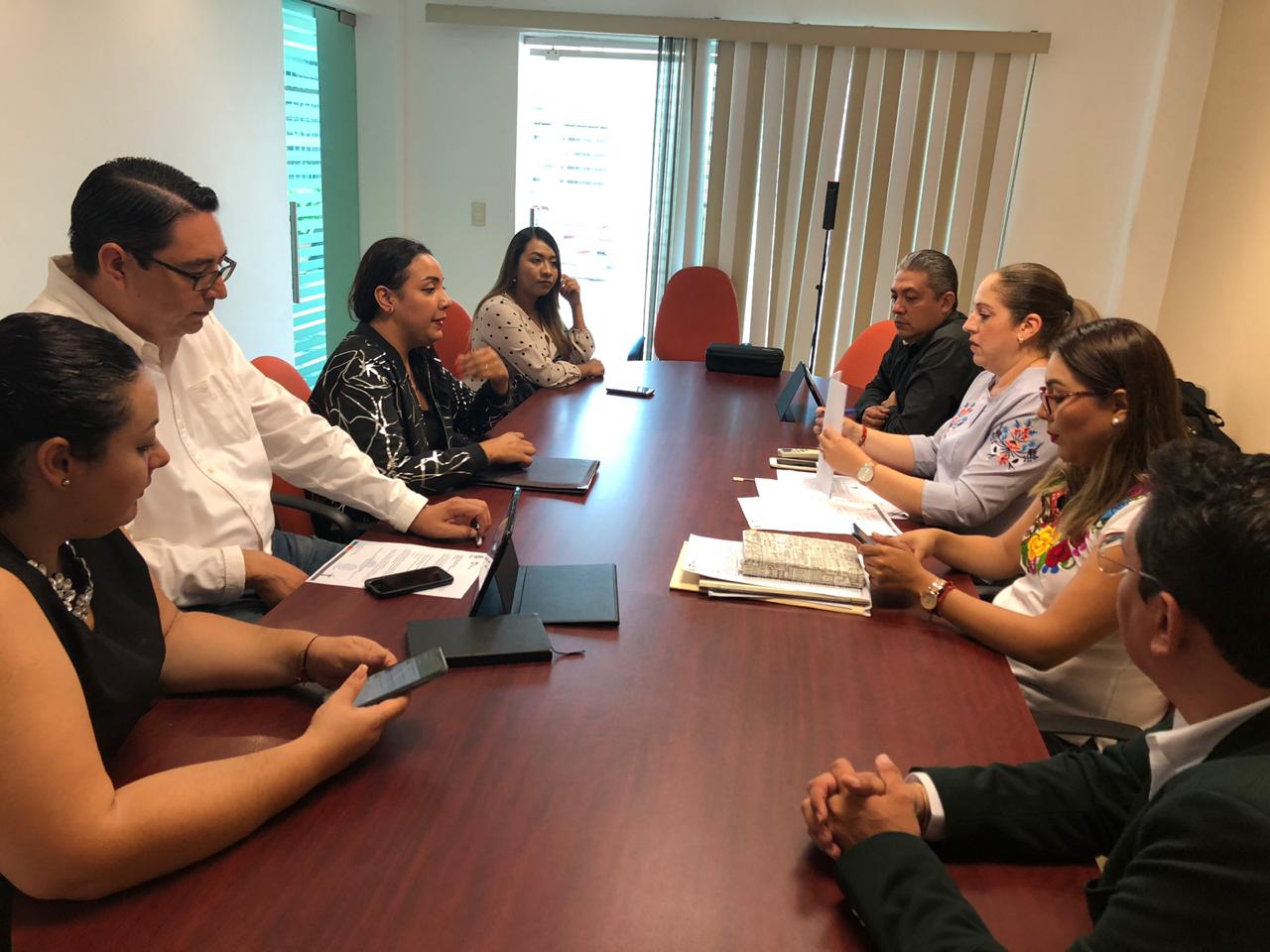 15 DE OCTUBRE 2019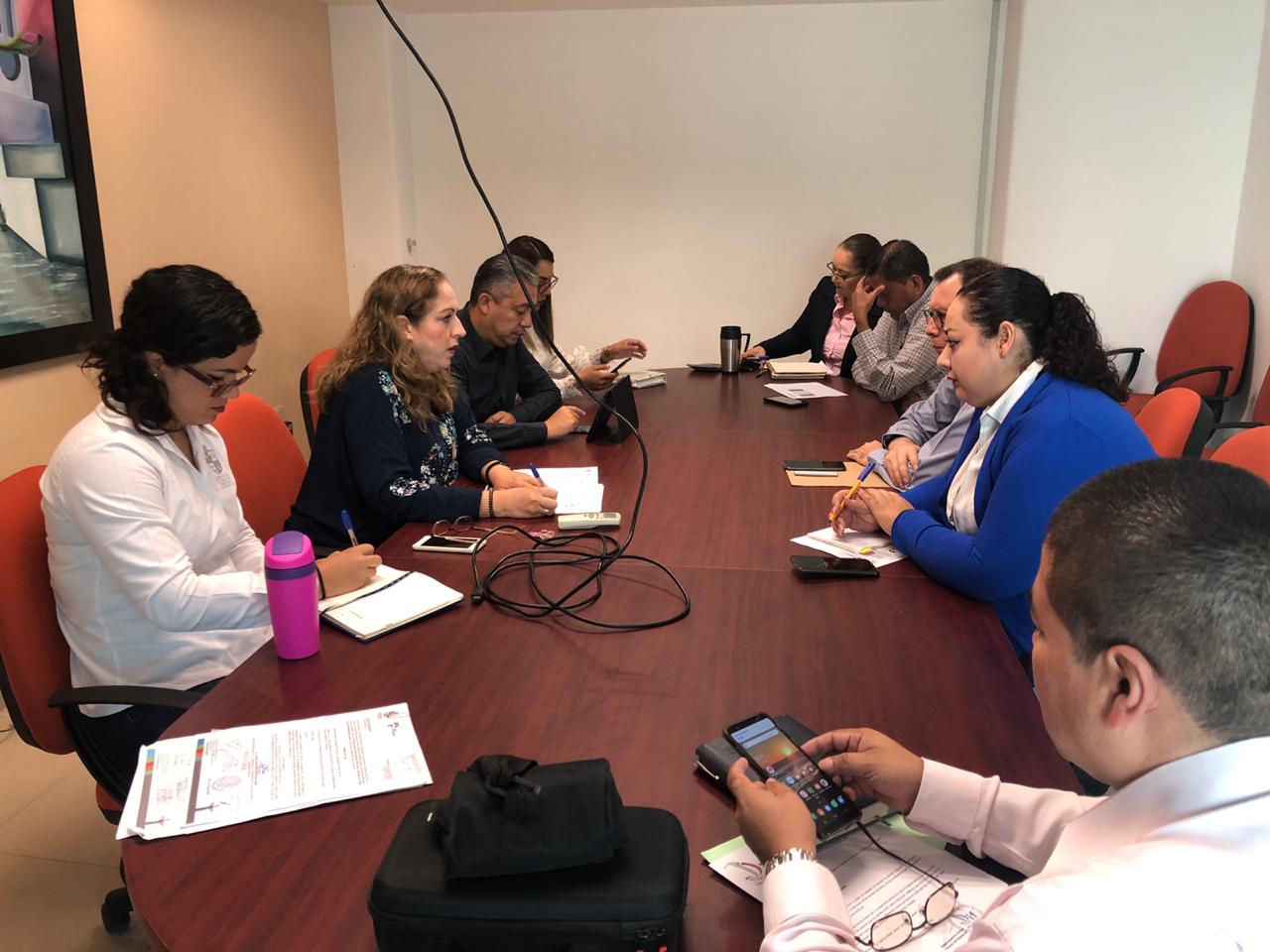 28 DE OCTUBRE 2019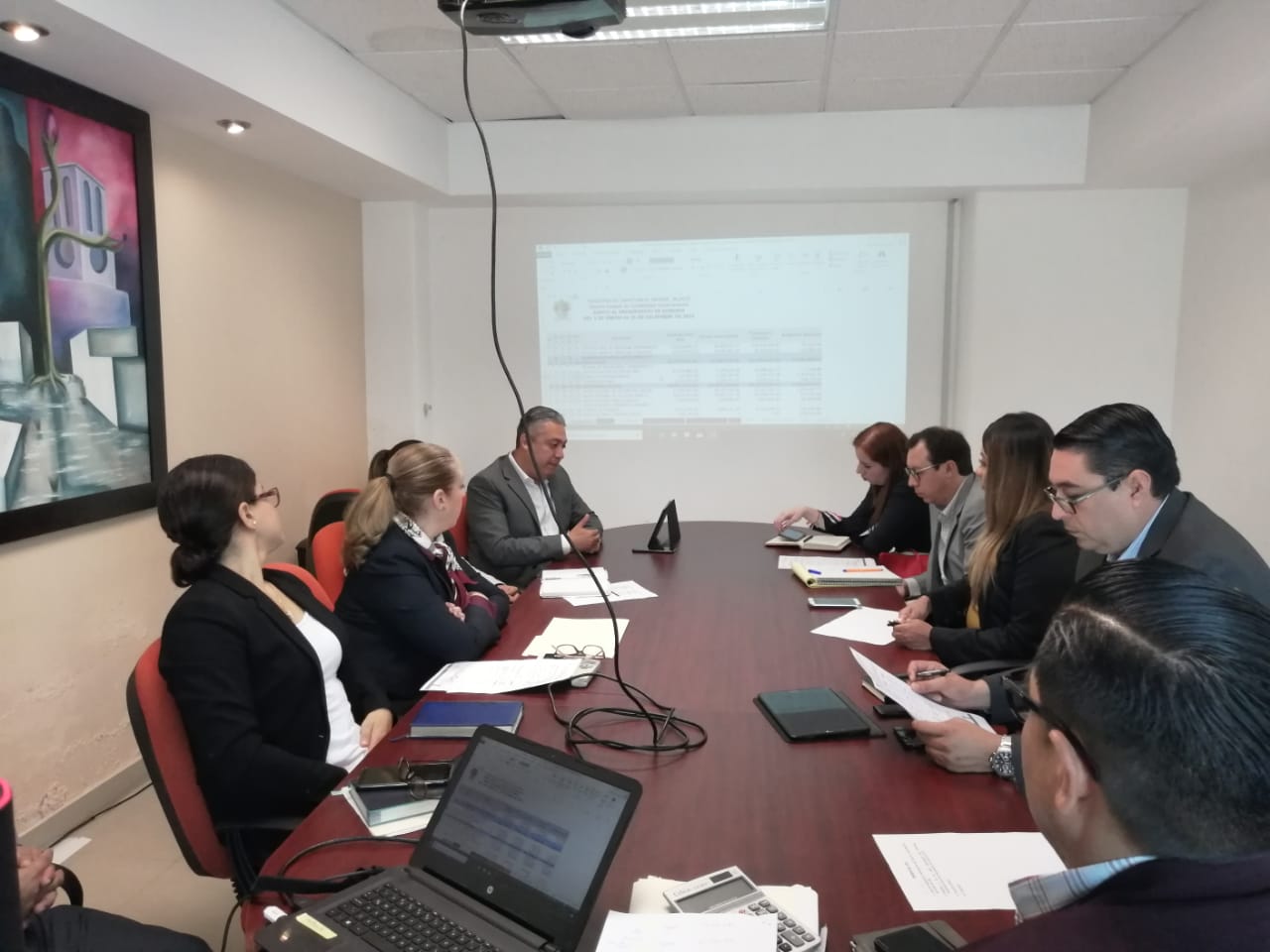 20 DE NOVIEMBRE 2019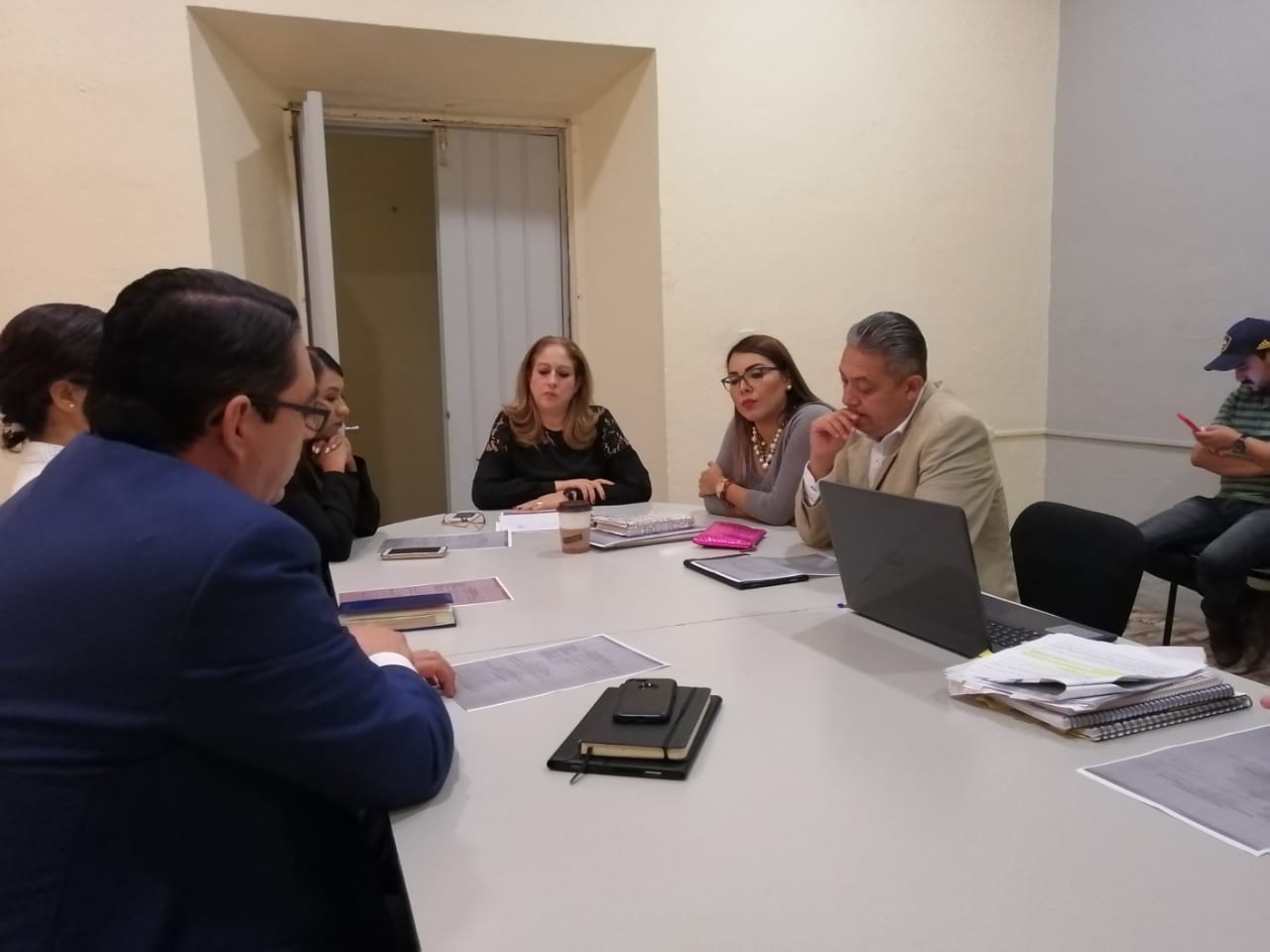 21 DE NOVIEMBRE 2019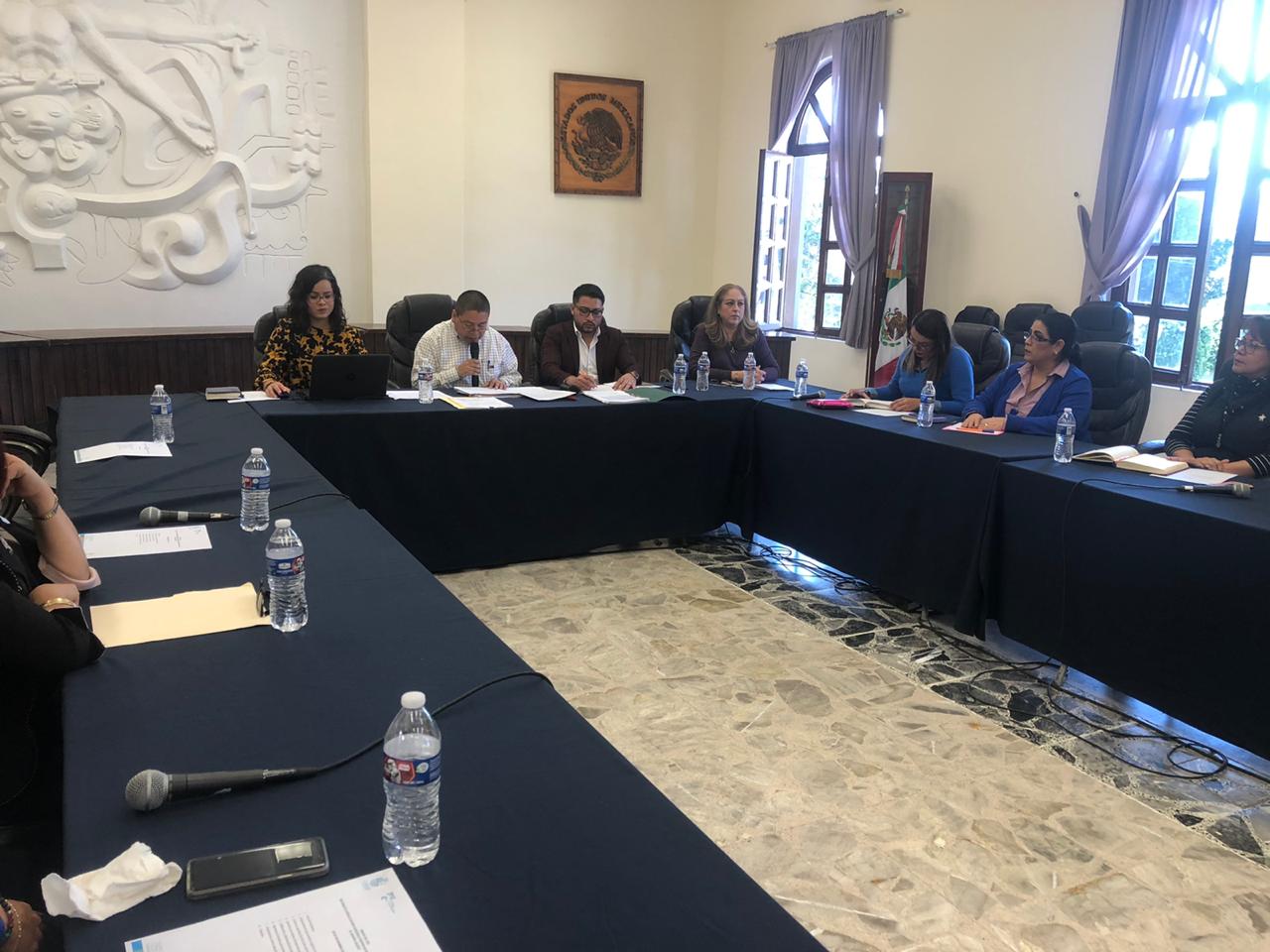 28 DE NOVIEMBRE 2019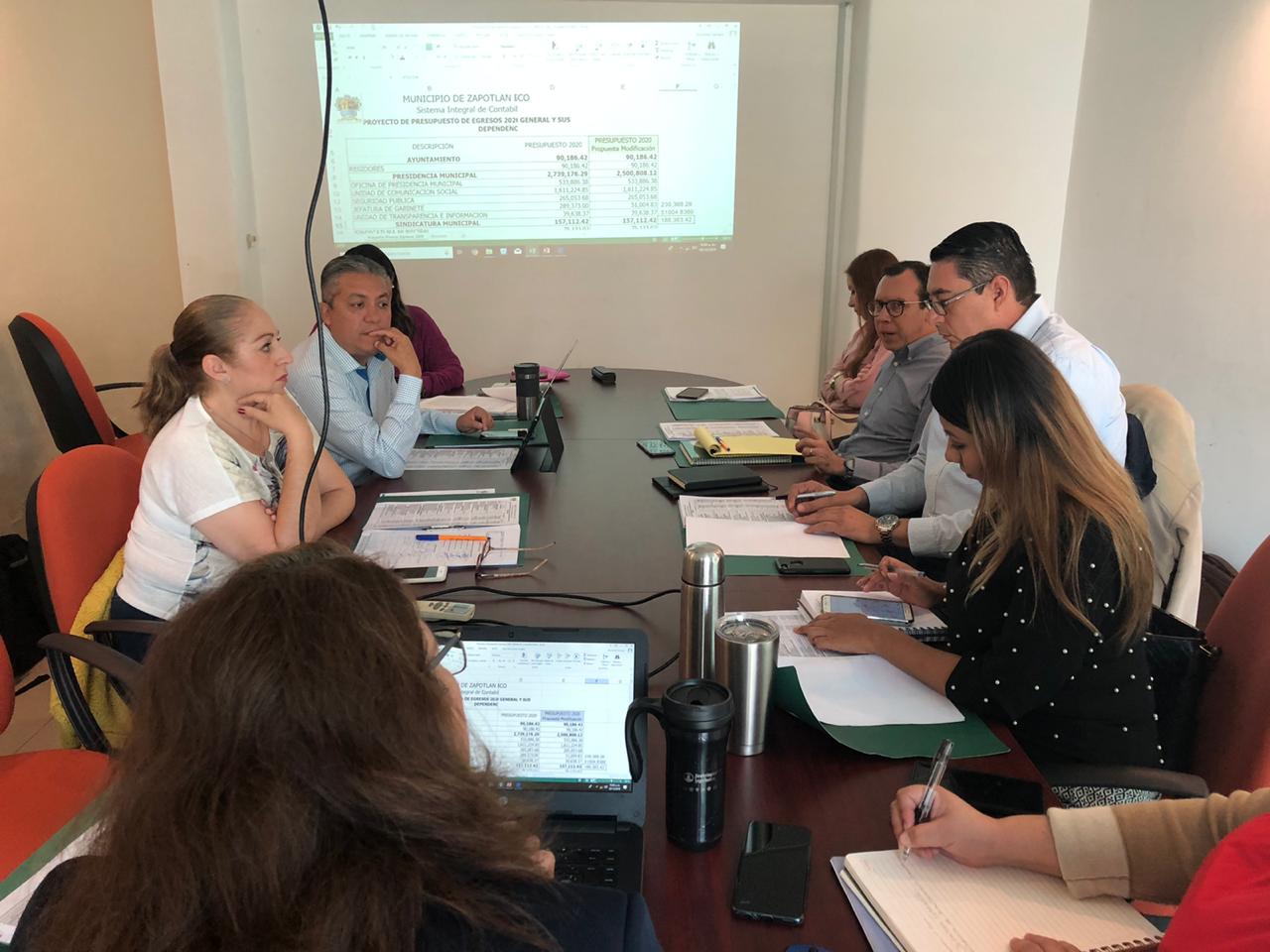 03 DE DICIEMBRE 2019   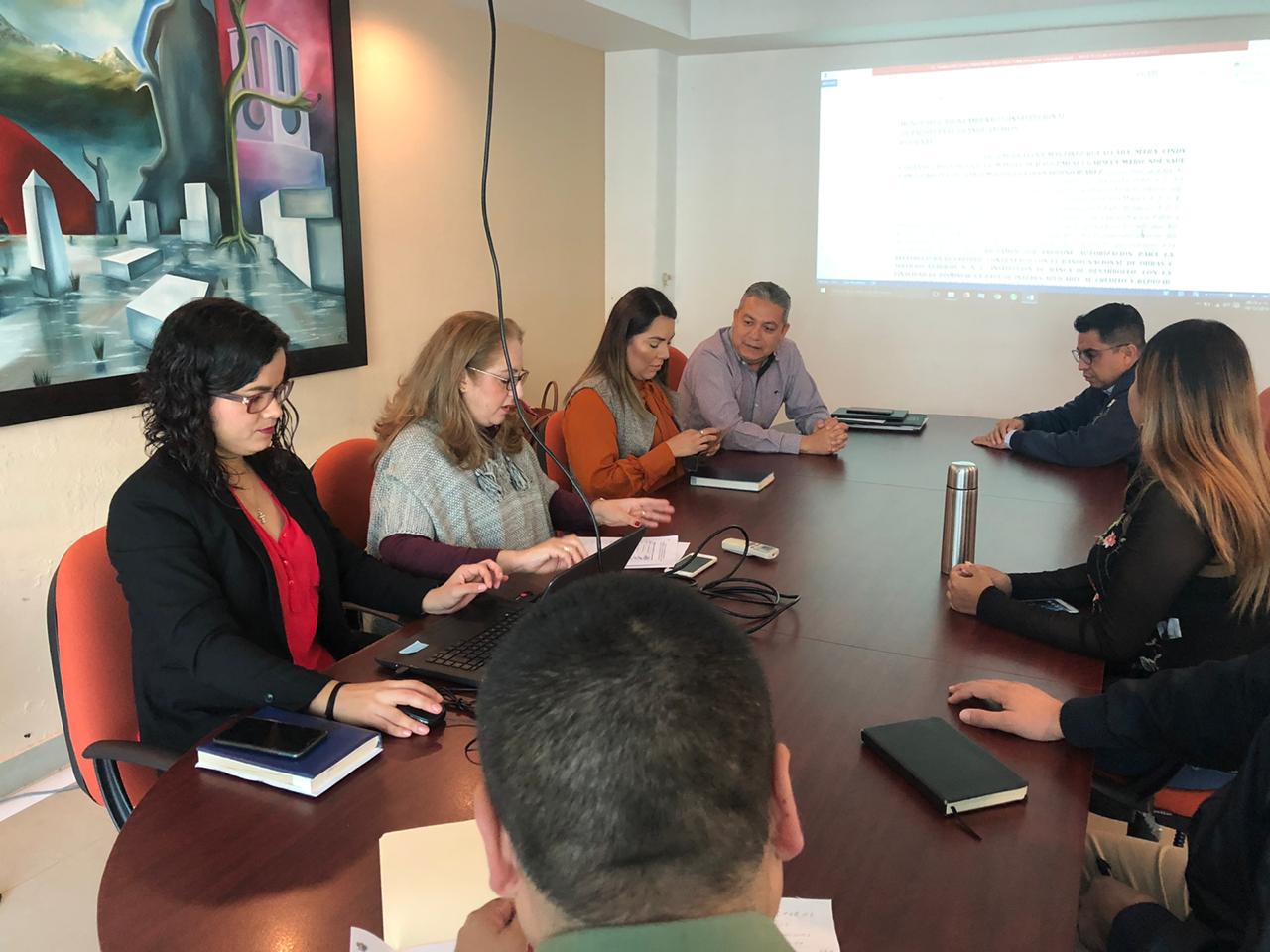 05 DE DICIEMBRE 2019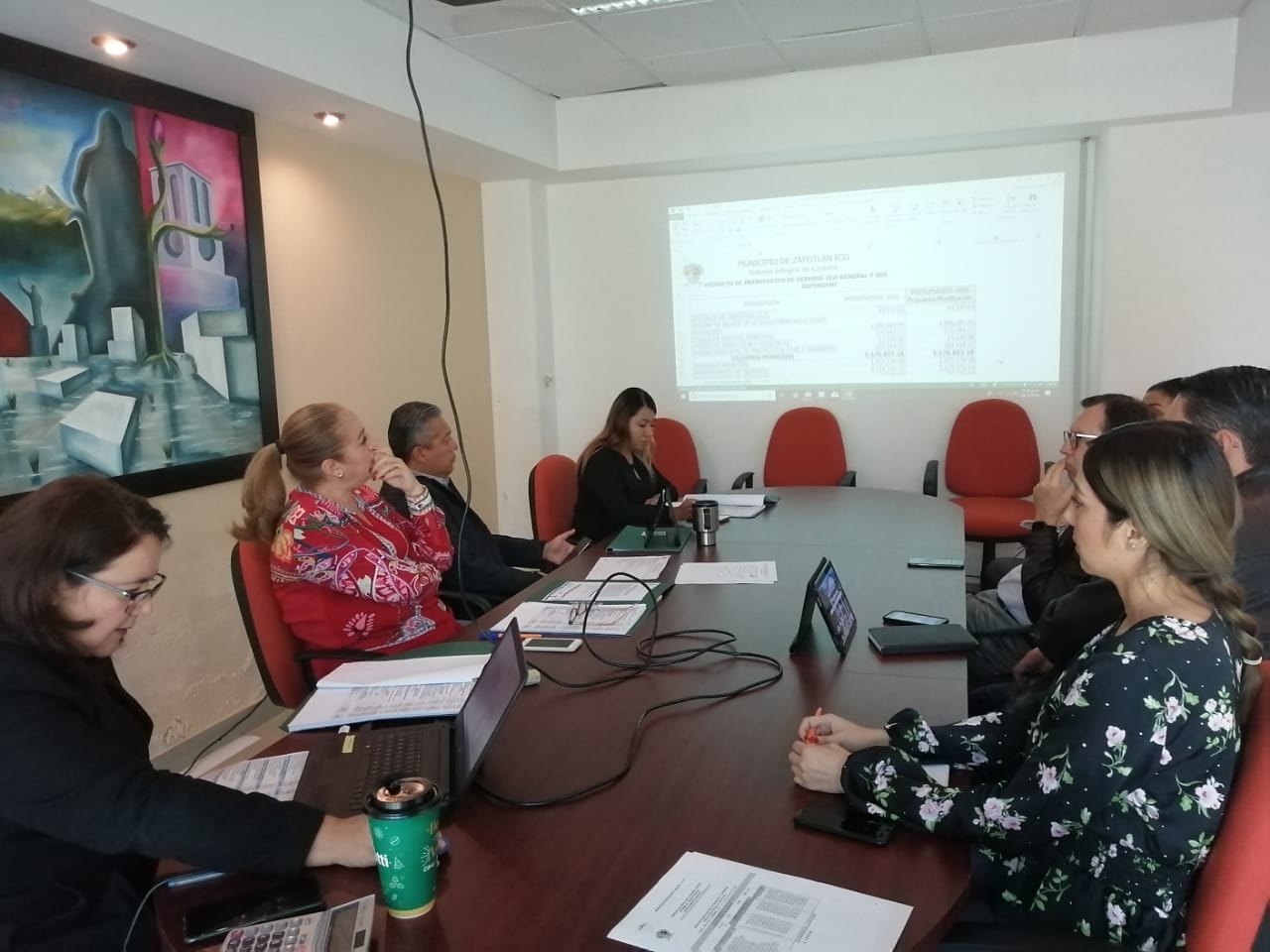 09 DE DICIEMBRE 2019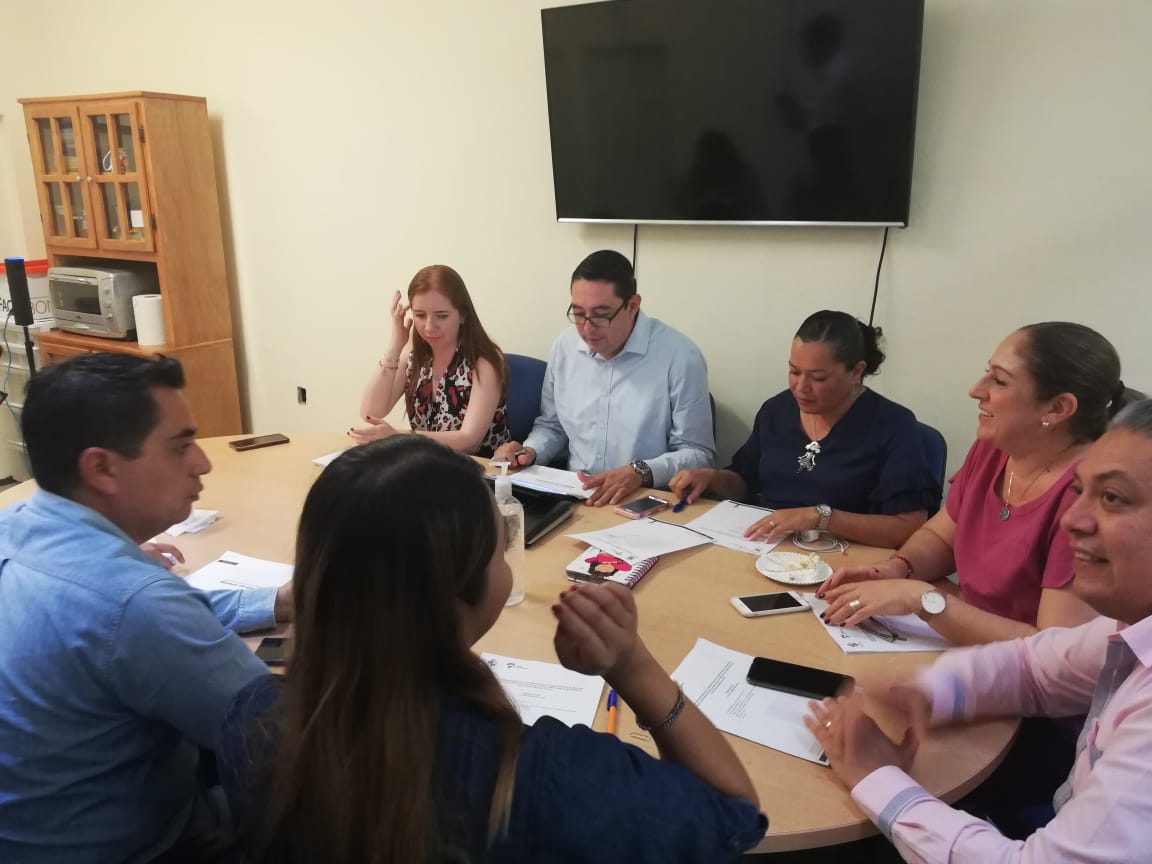 14 DE OCTUBRE 2019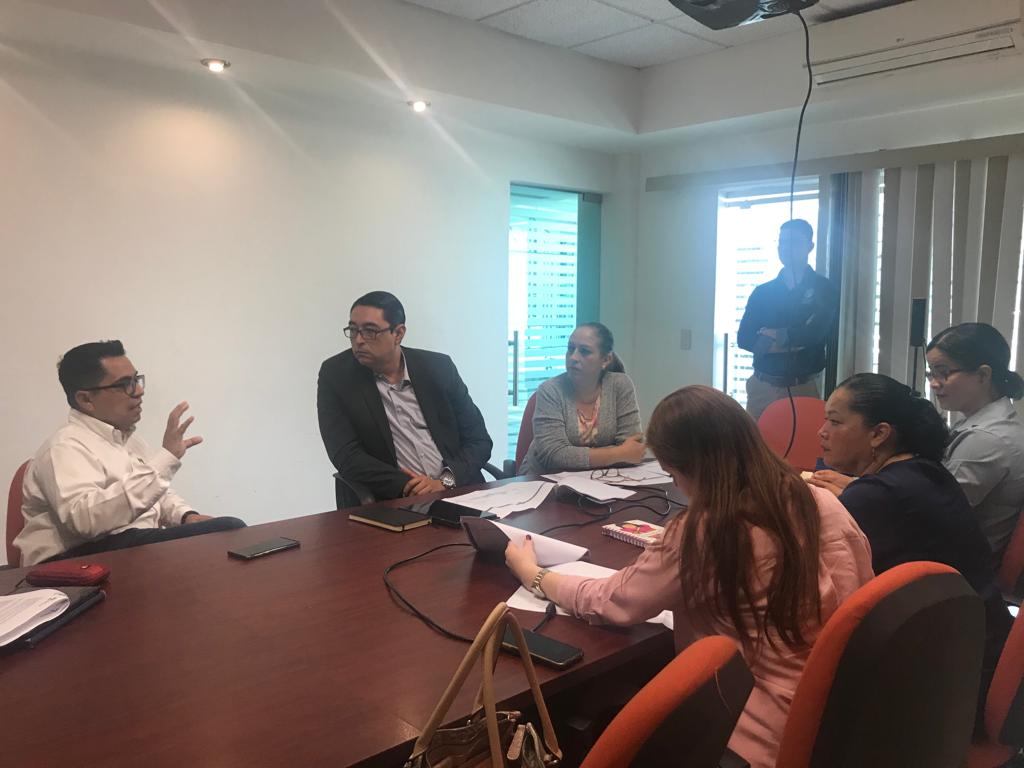 11 DE NOVIEMBRE 2019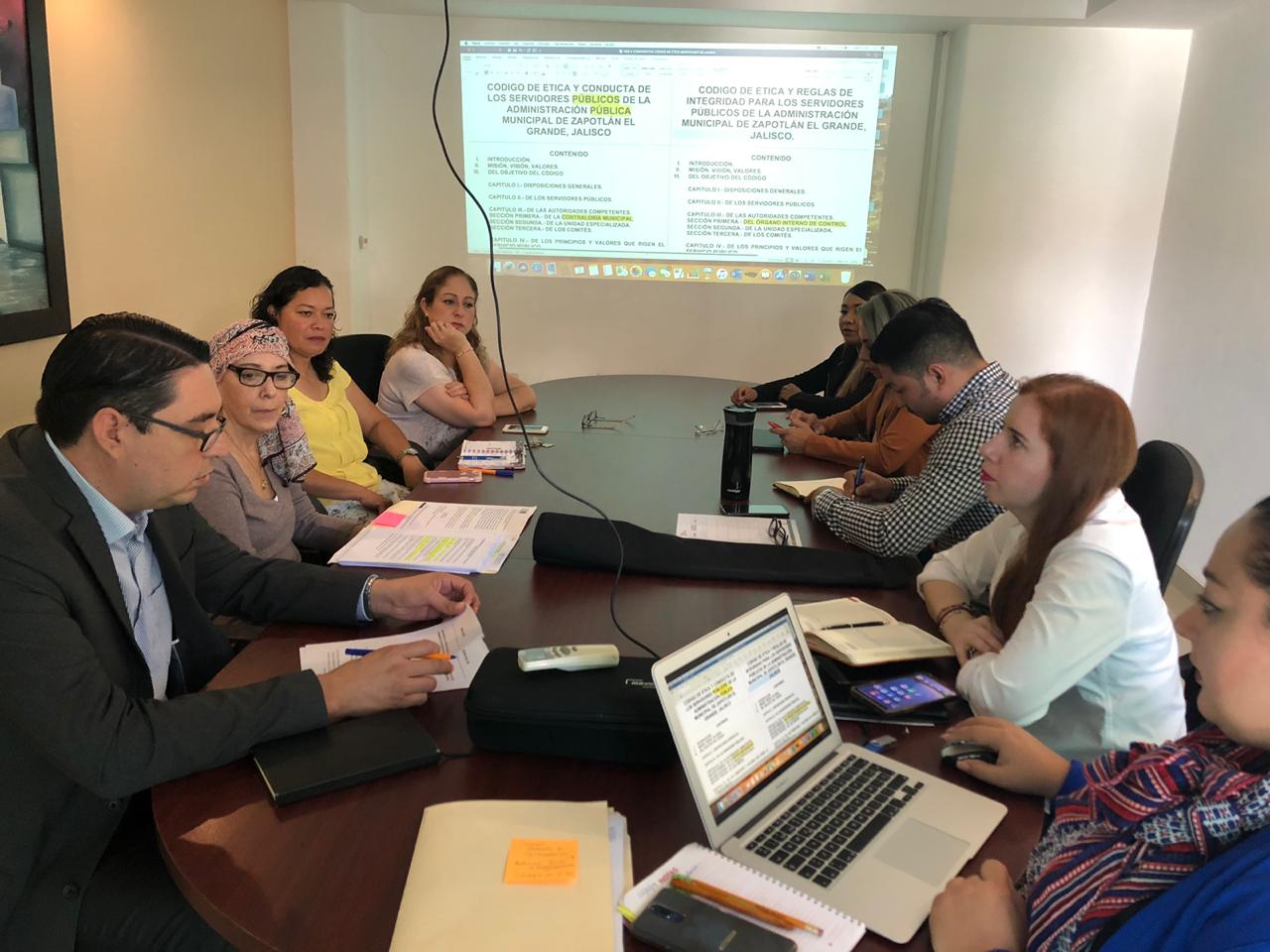 02 DE OCTUBRE 2019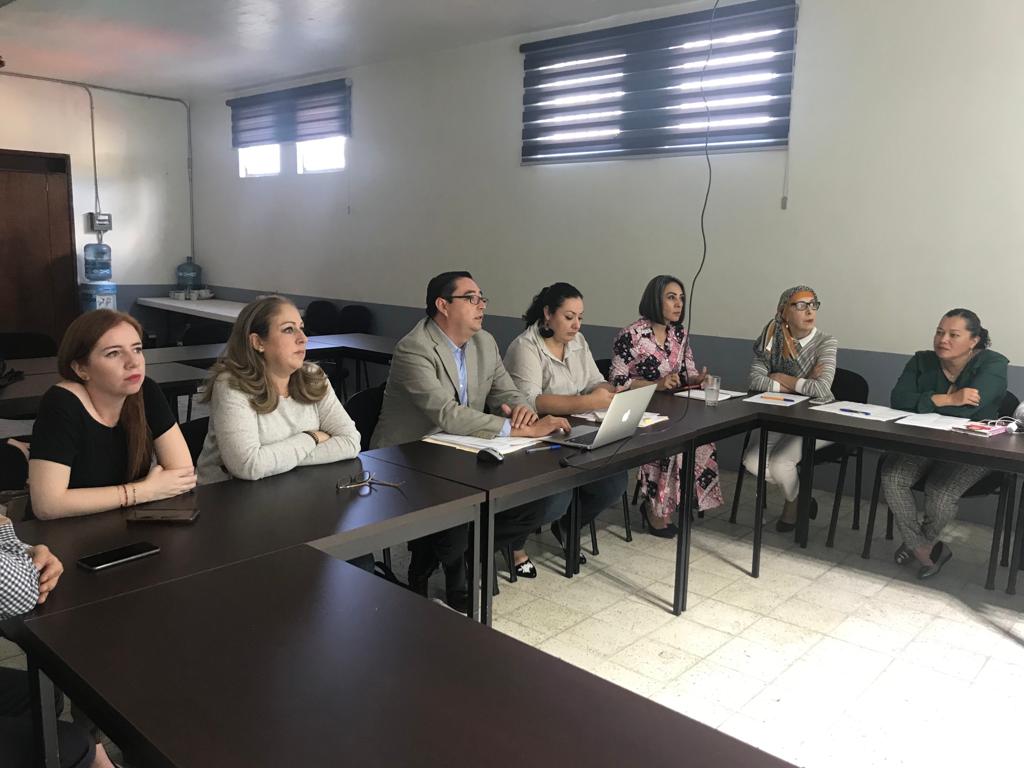 04 DE NOVIEMBRE 2019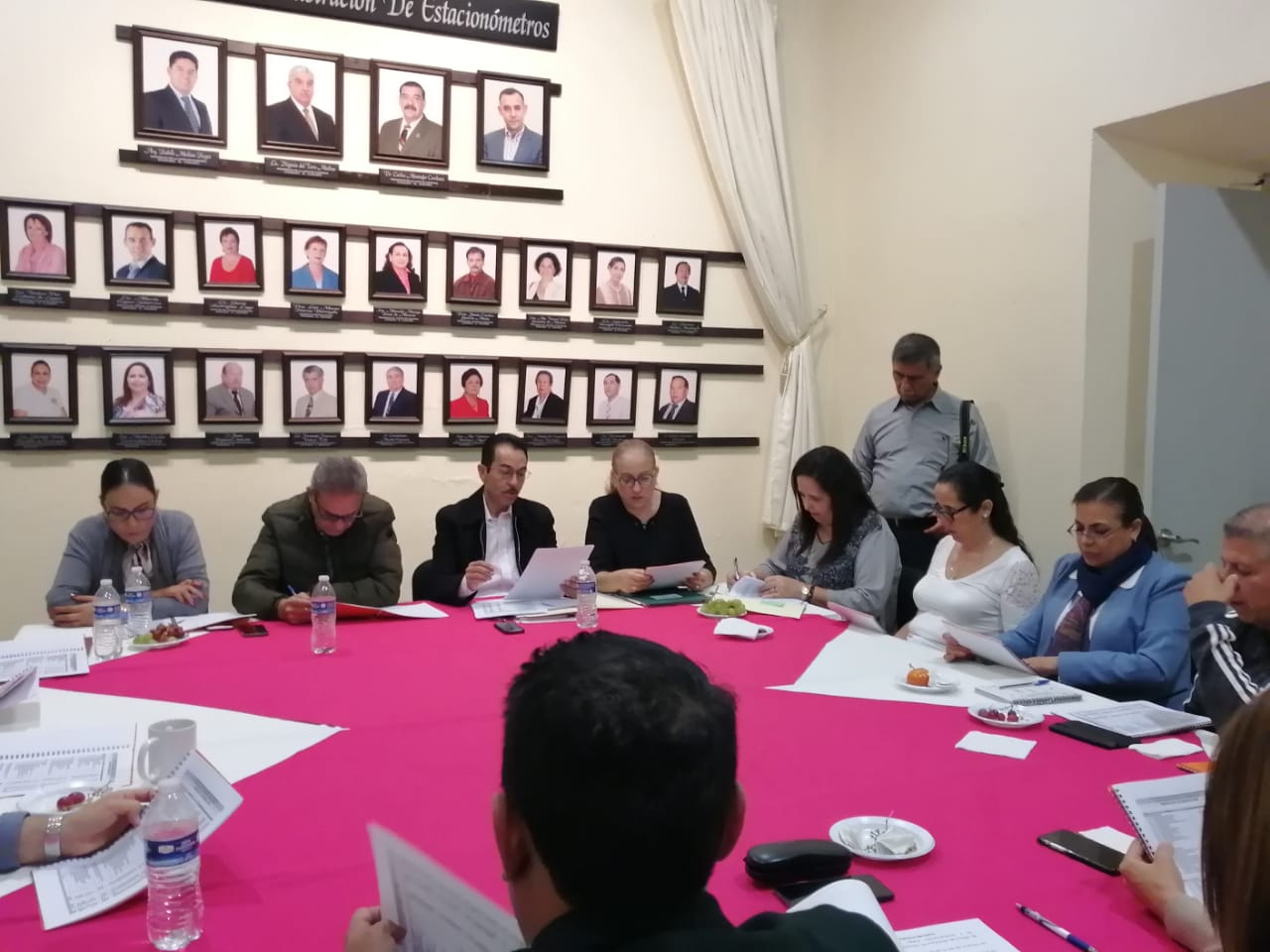 10 DE DICIEMBRE 2019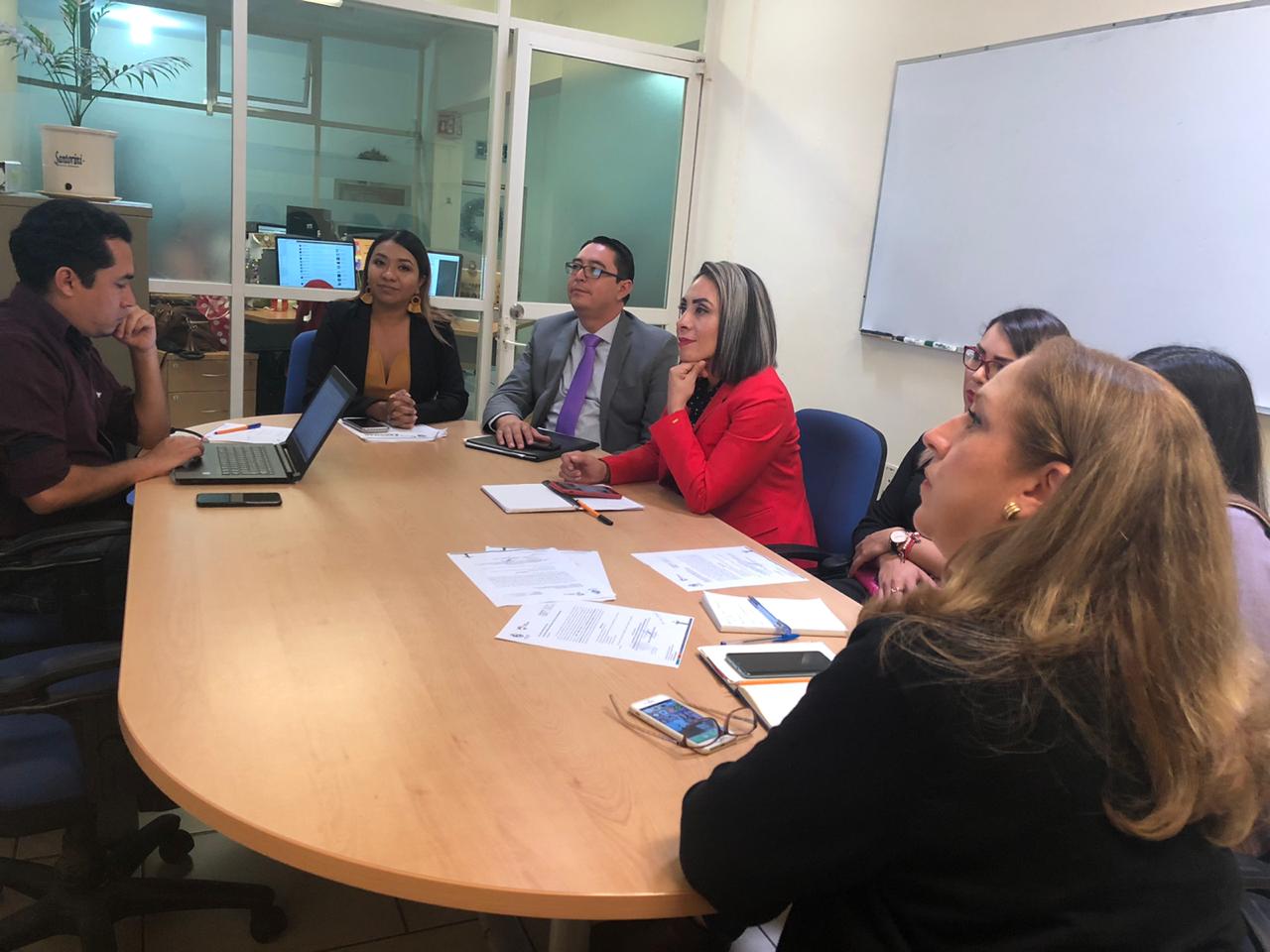 04 DE DICIEMBRE 2019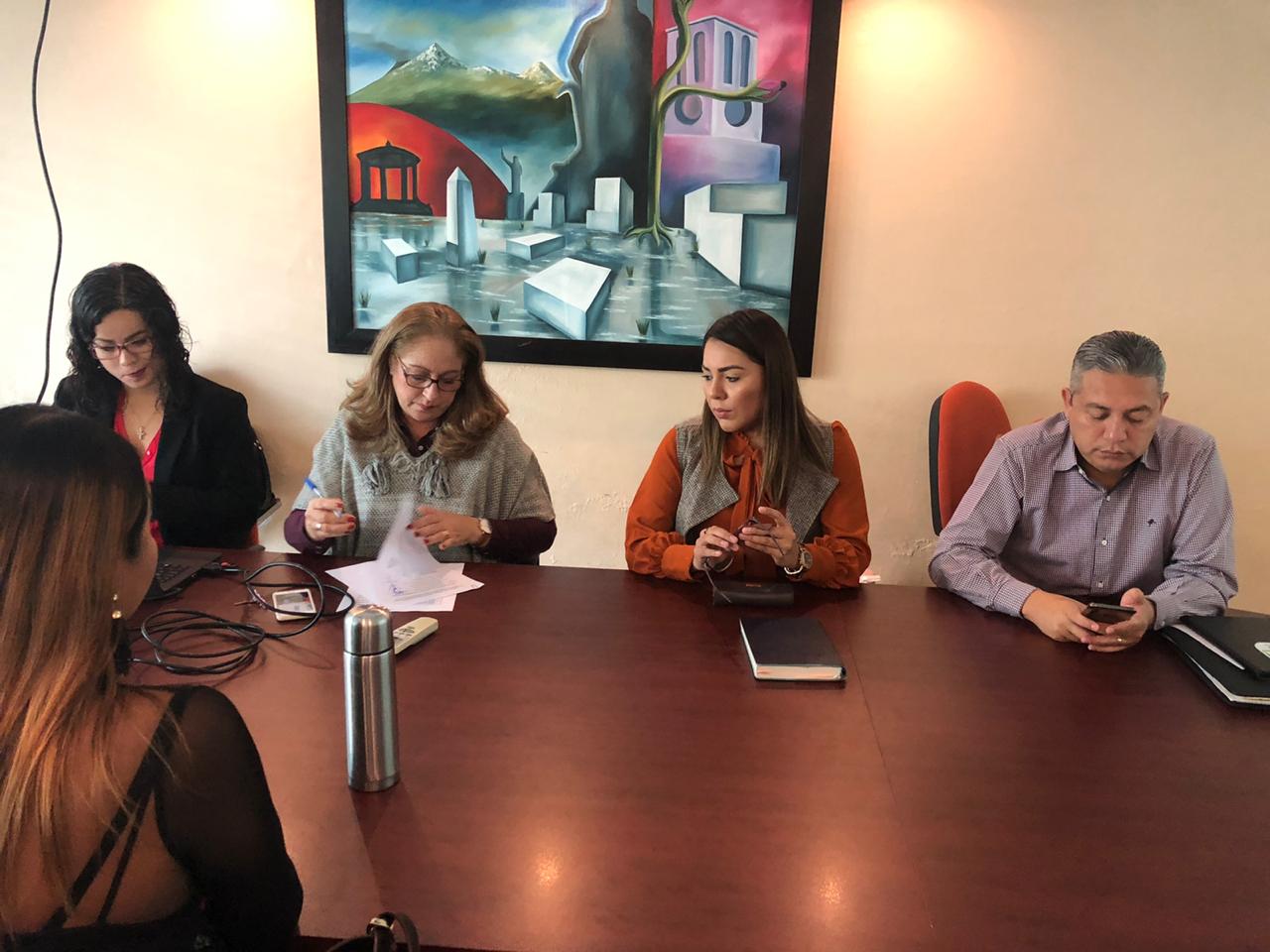 05 DE DICIEMBRE 2019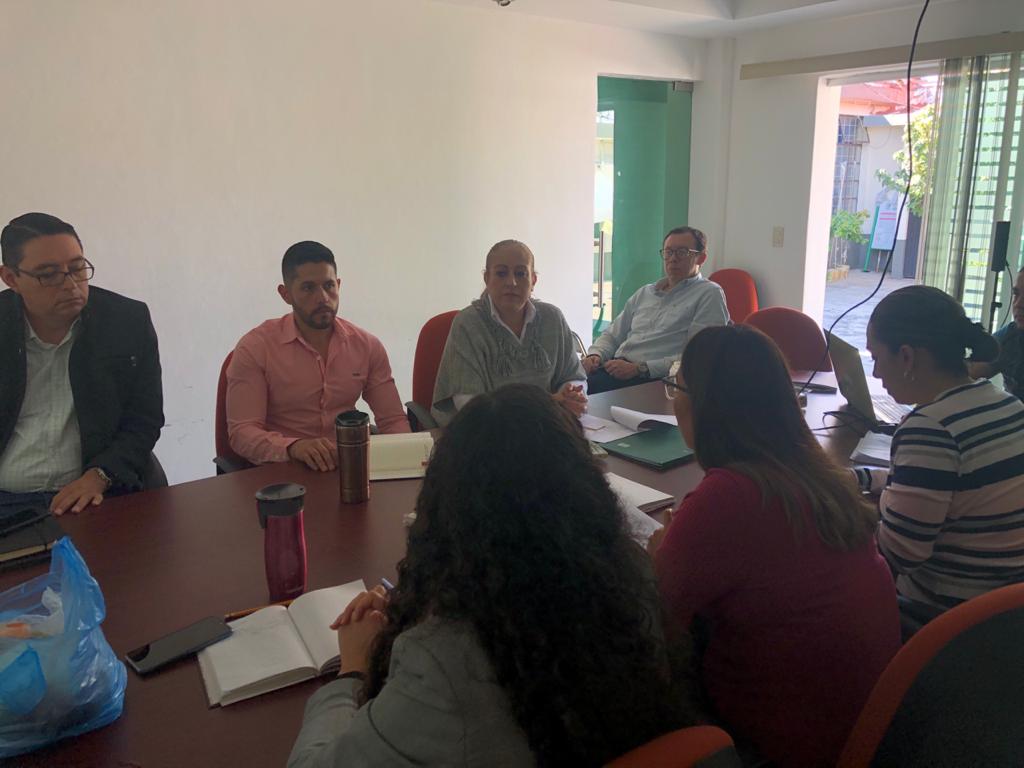 06 DE DICIEMBRE 2019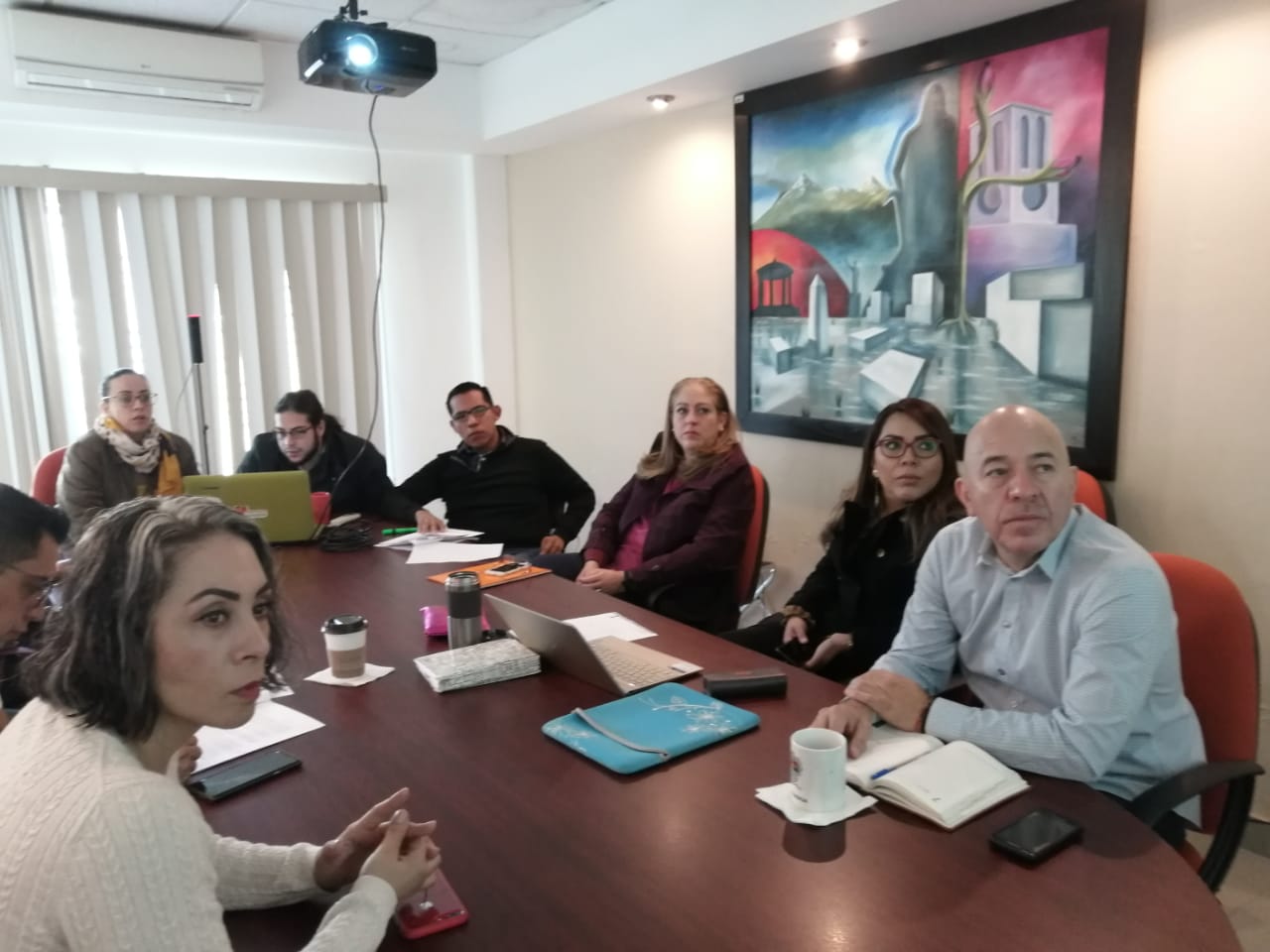 12 DE DICIEMBRE 2019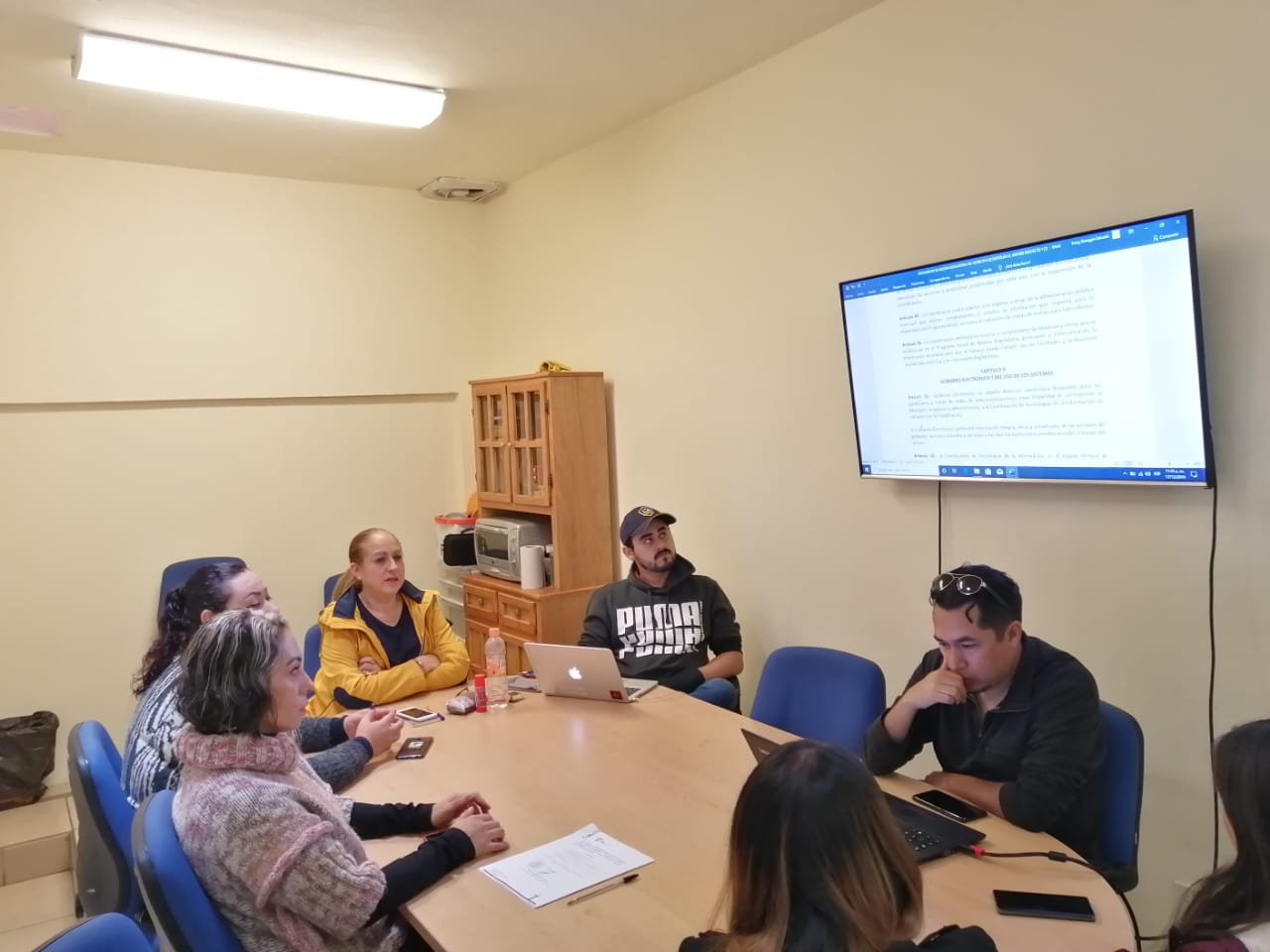 17 DE DICIEMBRE 2019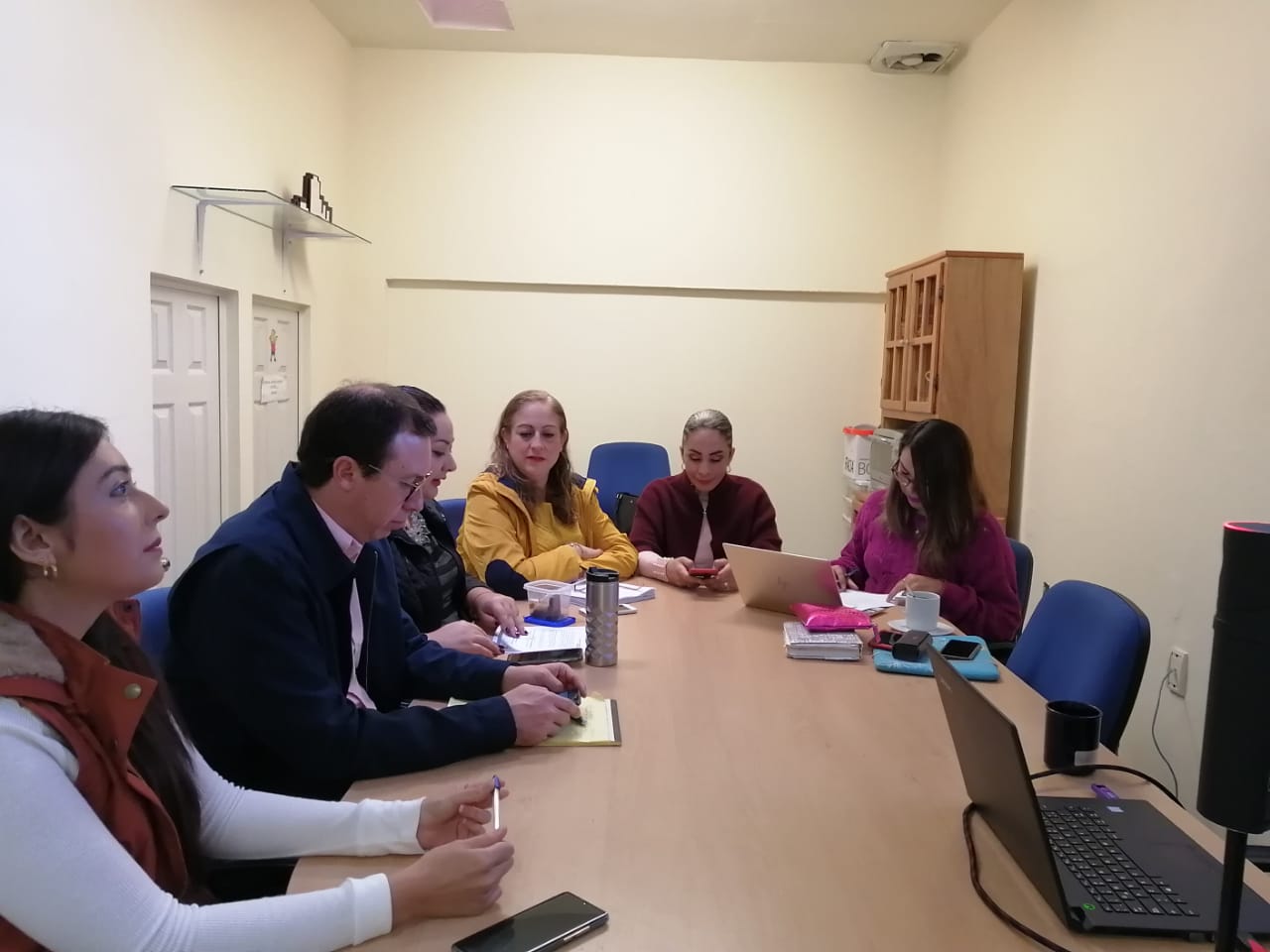 18 DE DICIEMBRE 2019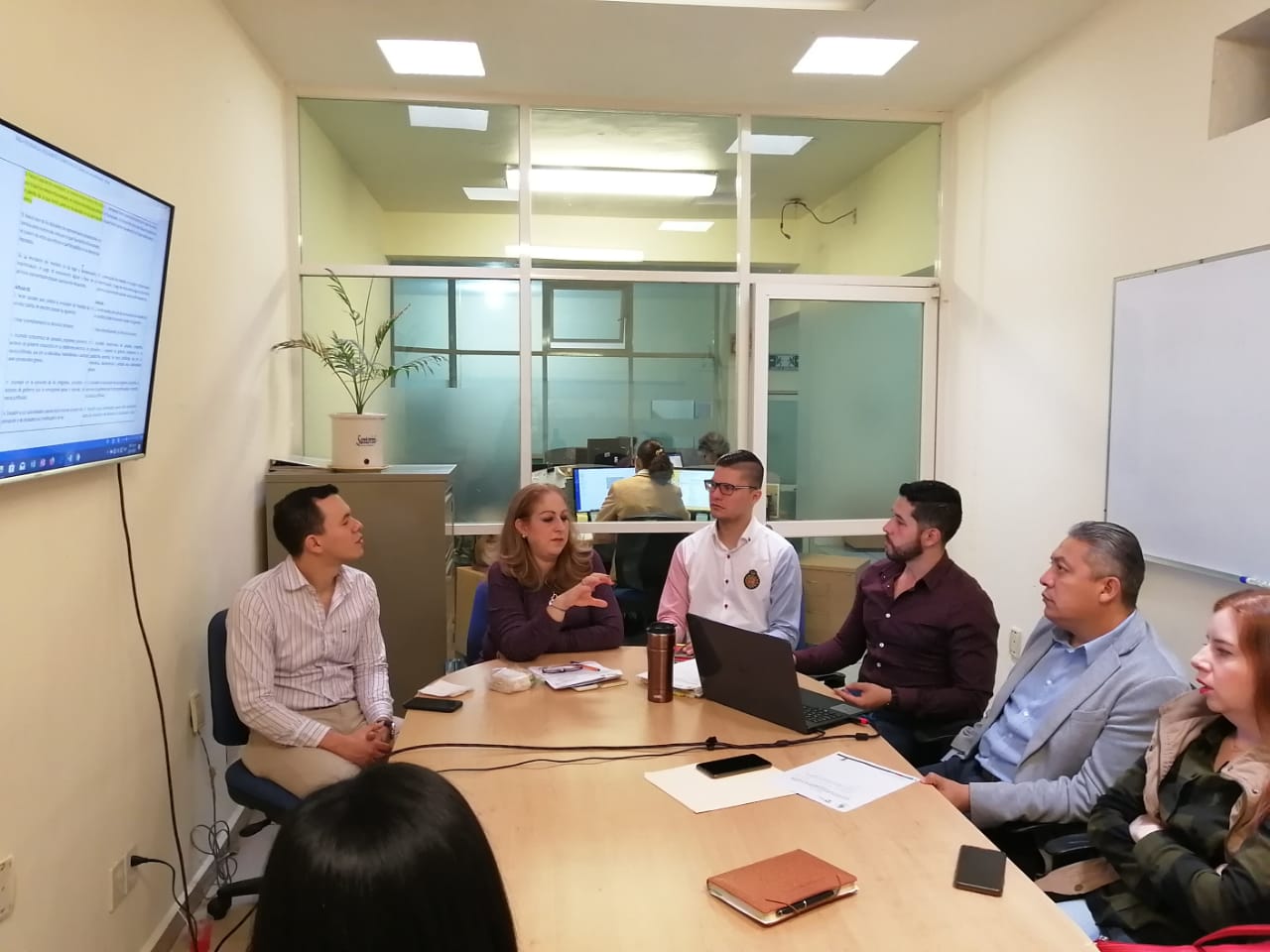 28 DE NOVIEMBRE 2019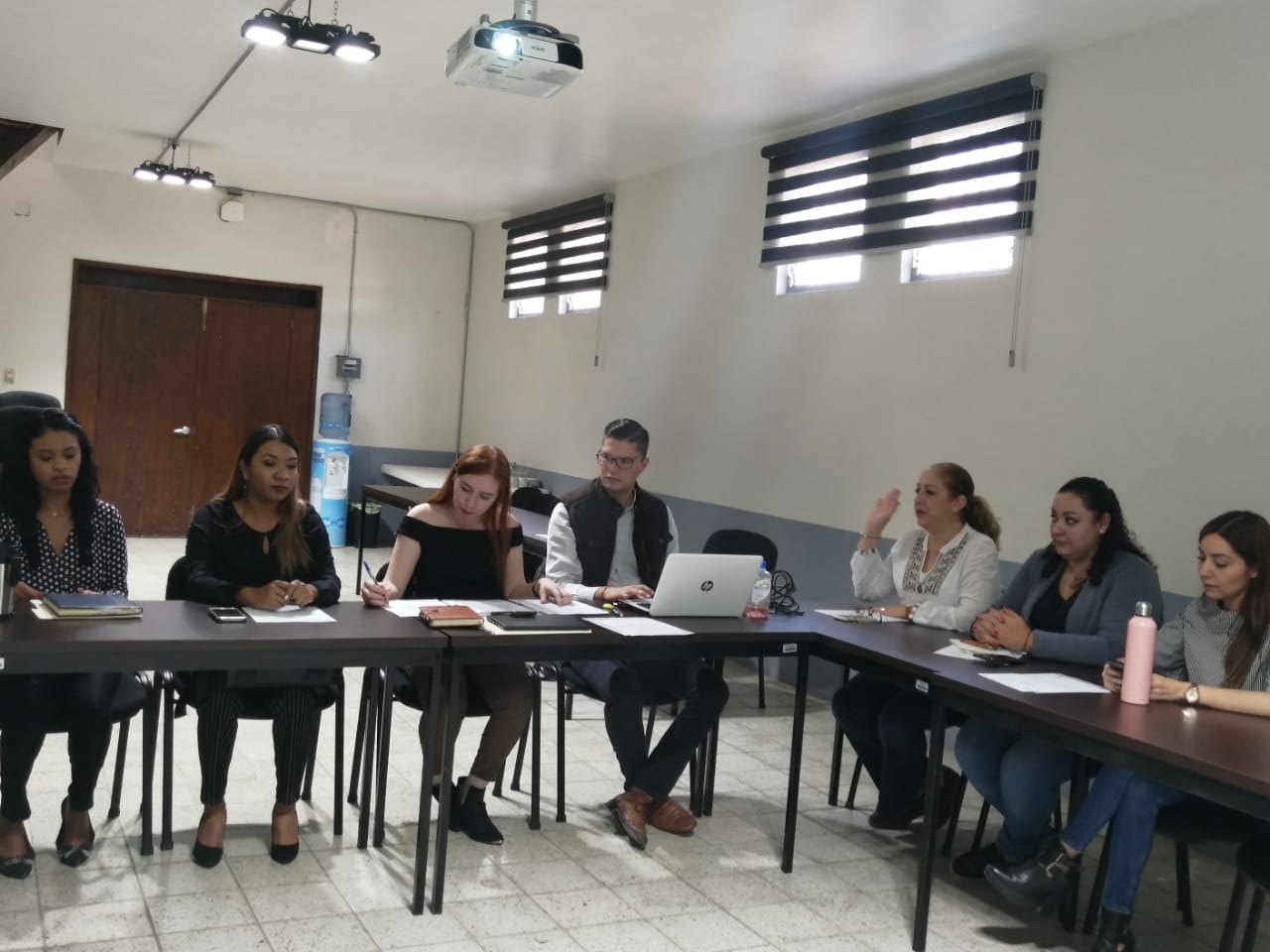 26 DE NOVIEMBRE 2019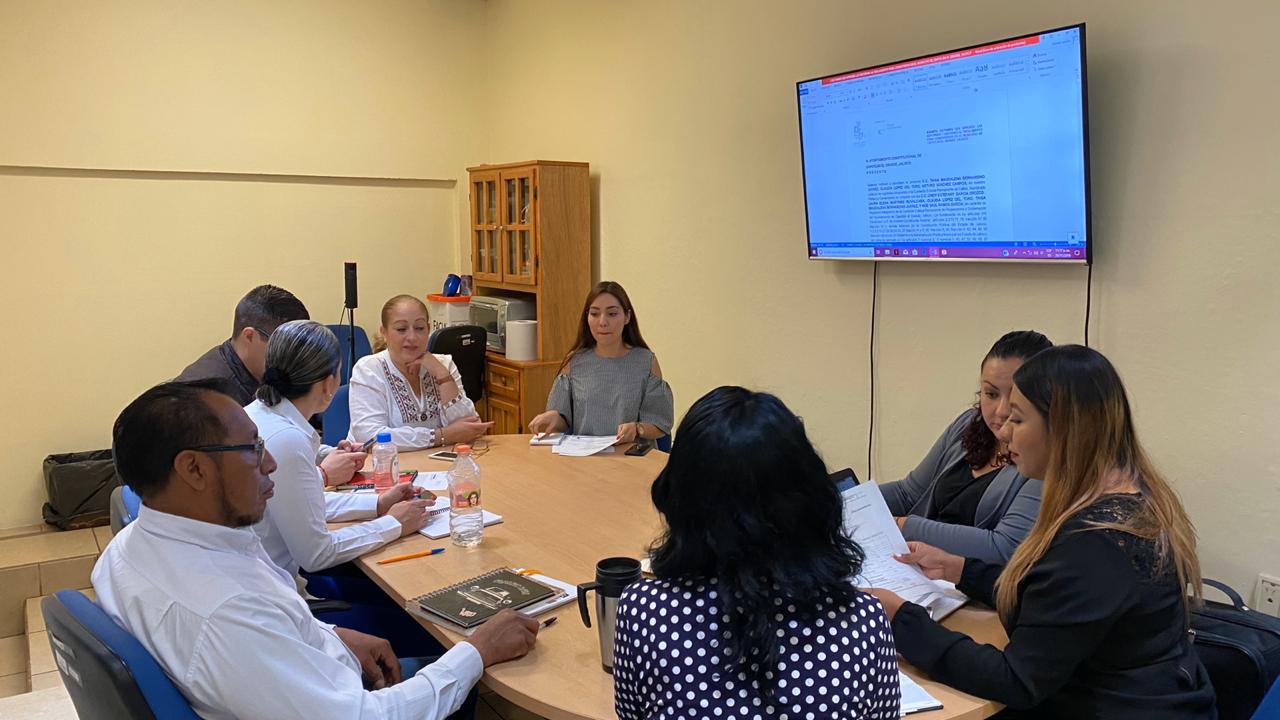 26 DE NOVIEMBRE 2019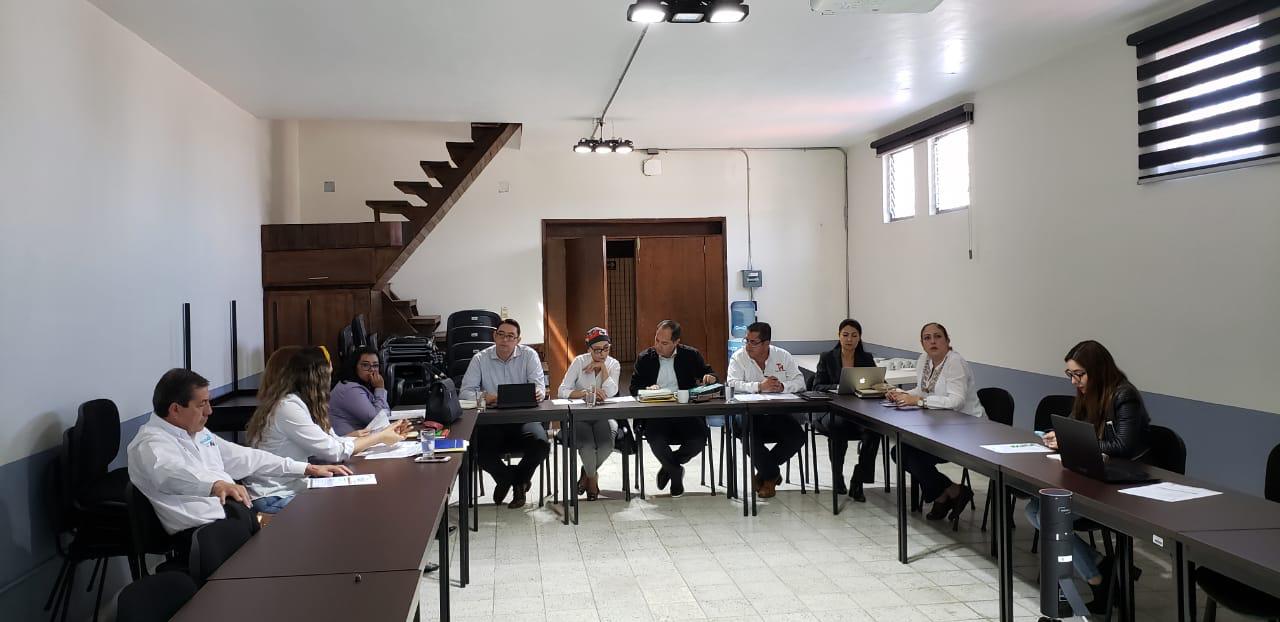 21 DE OCTUBRE 2019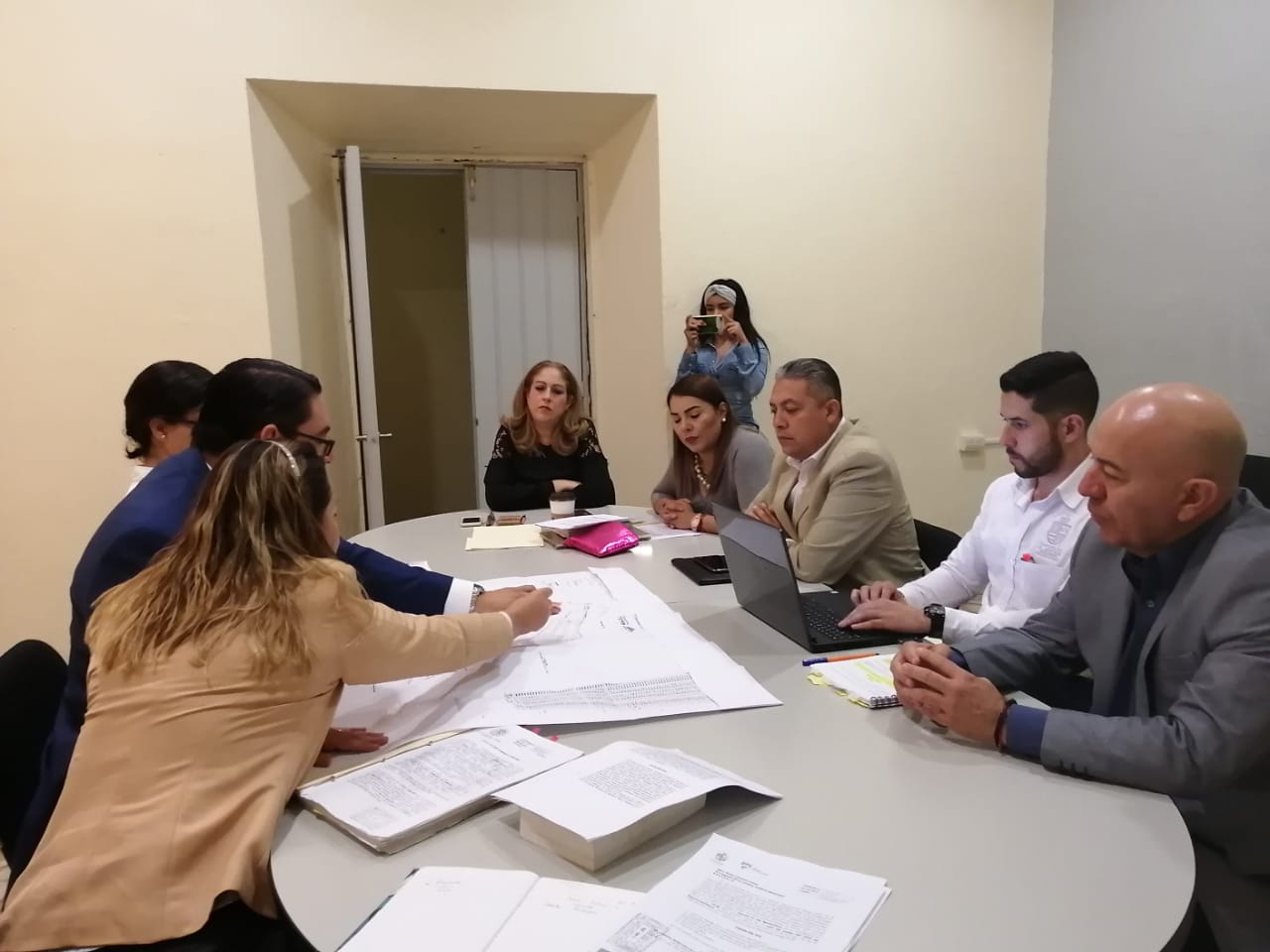 21 DE NOVIEMBRE 2019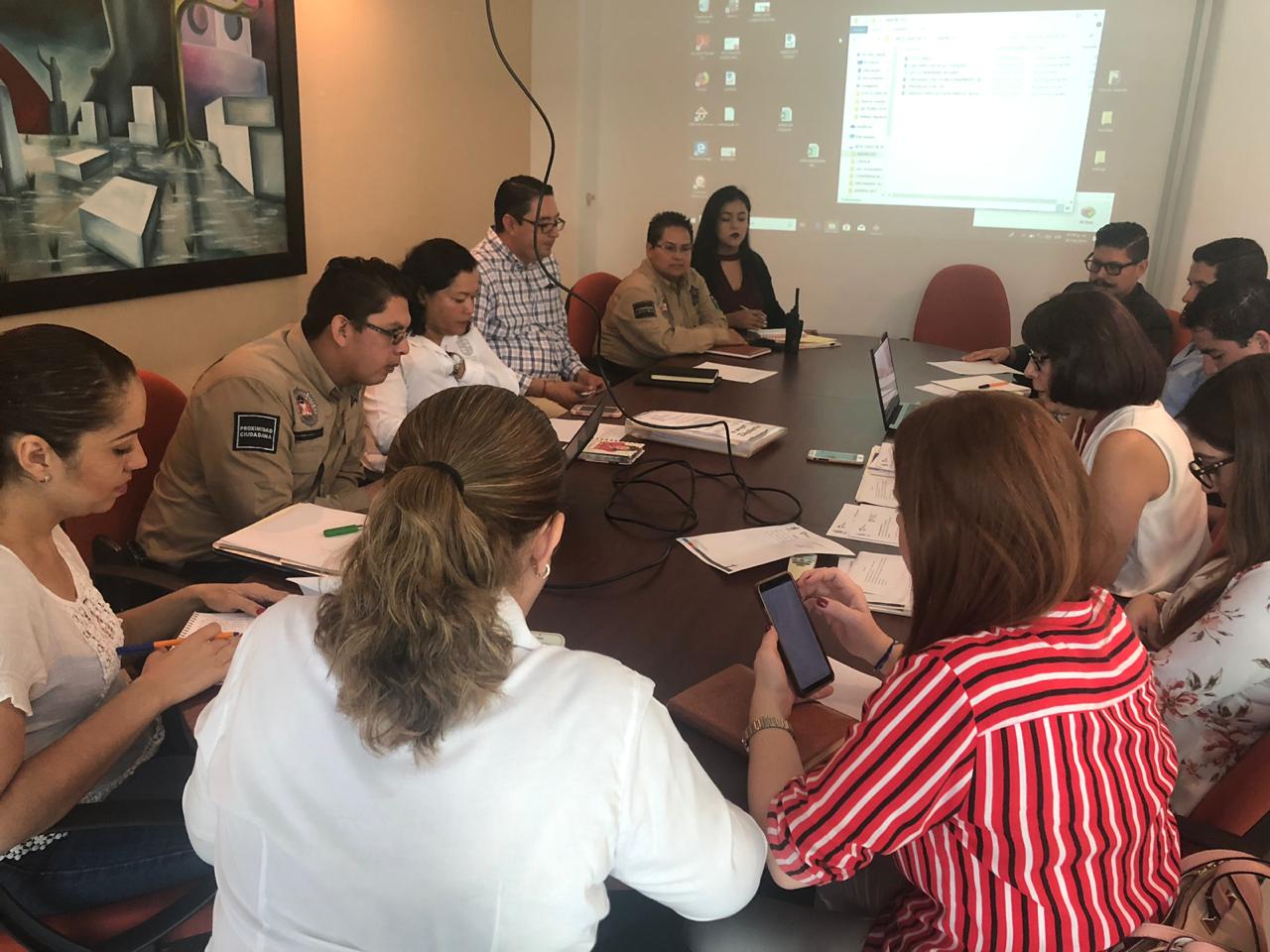 07 DE OCTUBRE 2019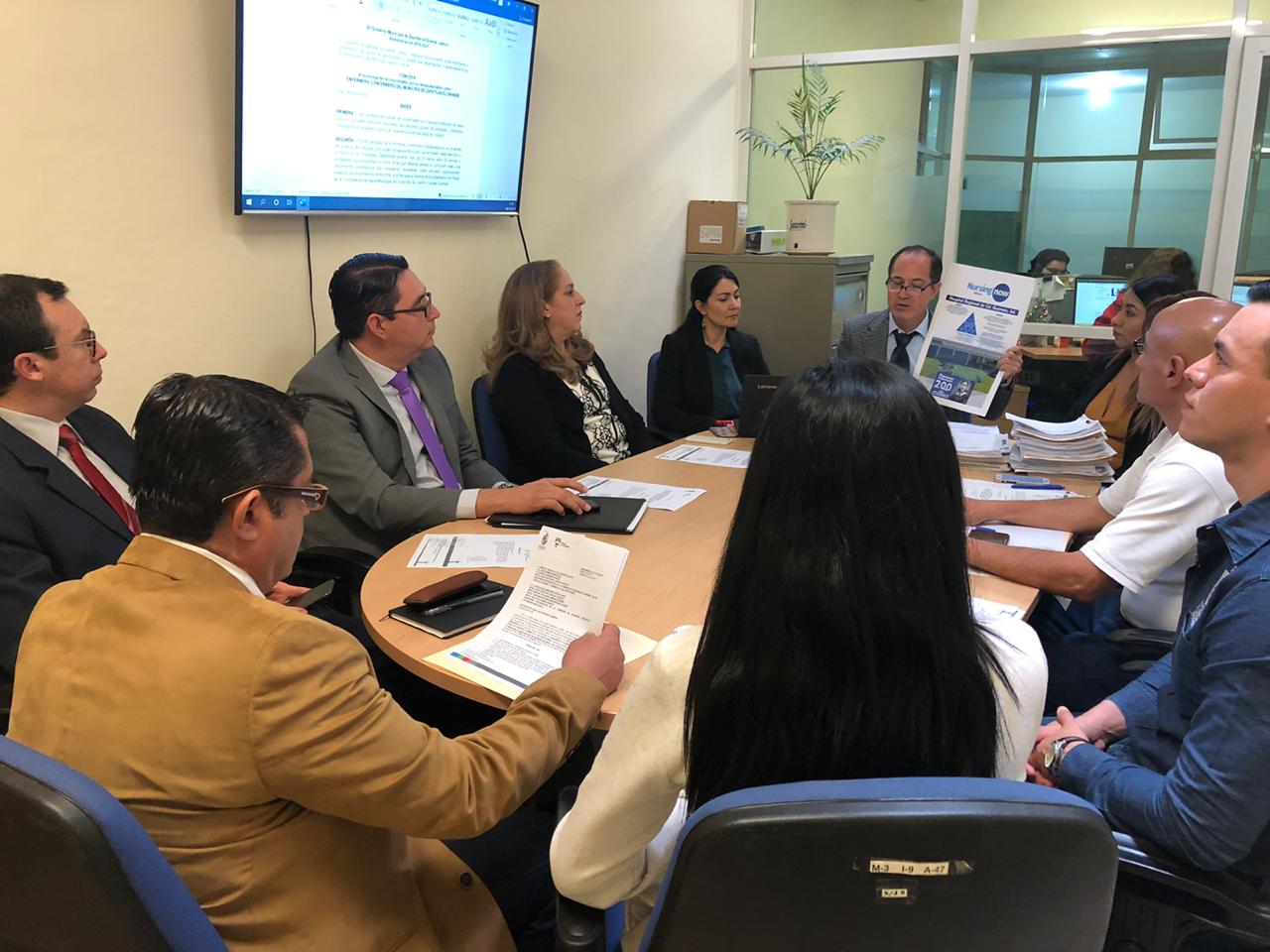 04 DE DICIEMBRE 2019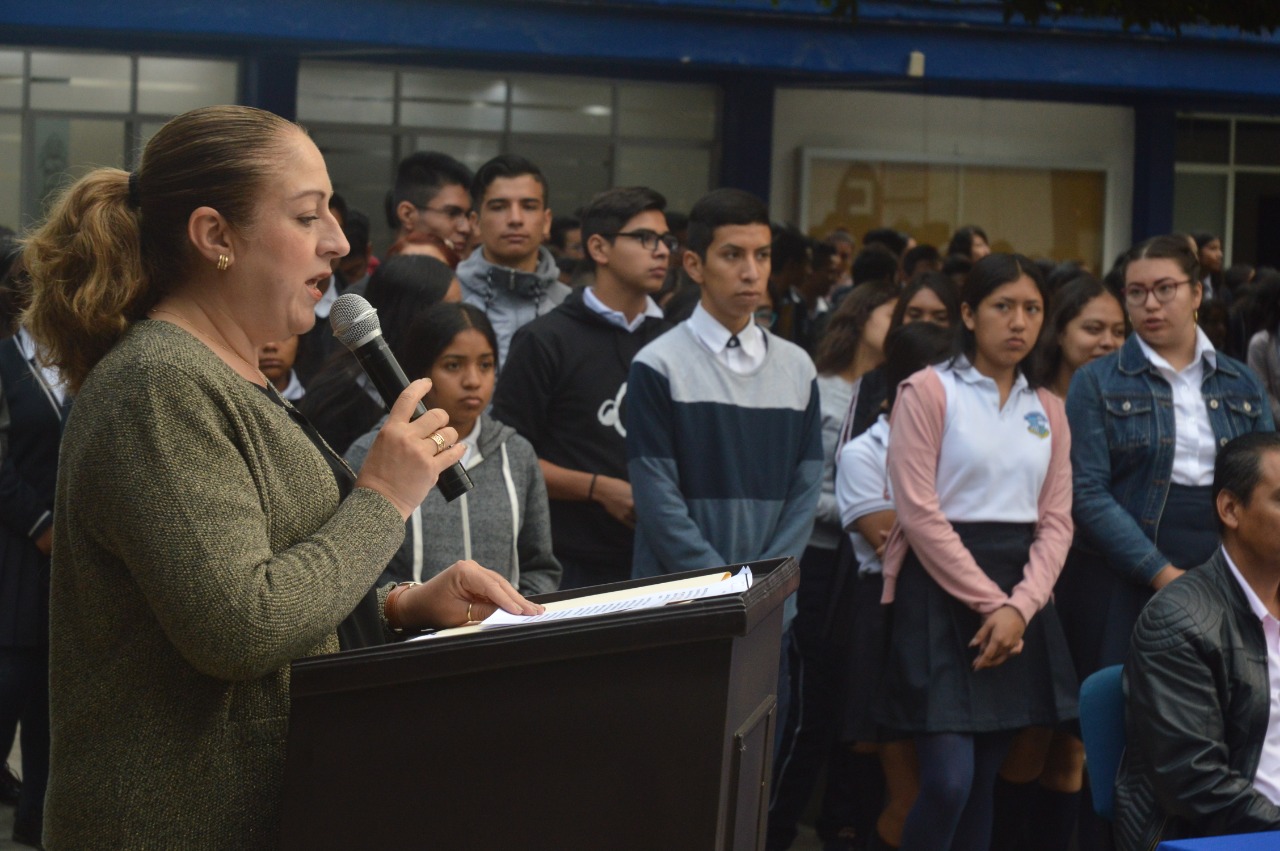 03 DE OCTUBRE 2019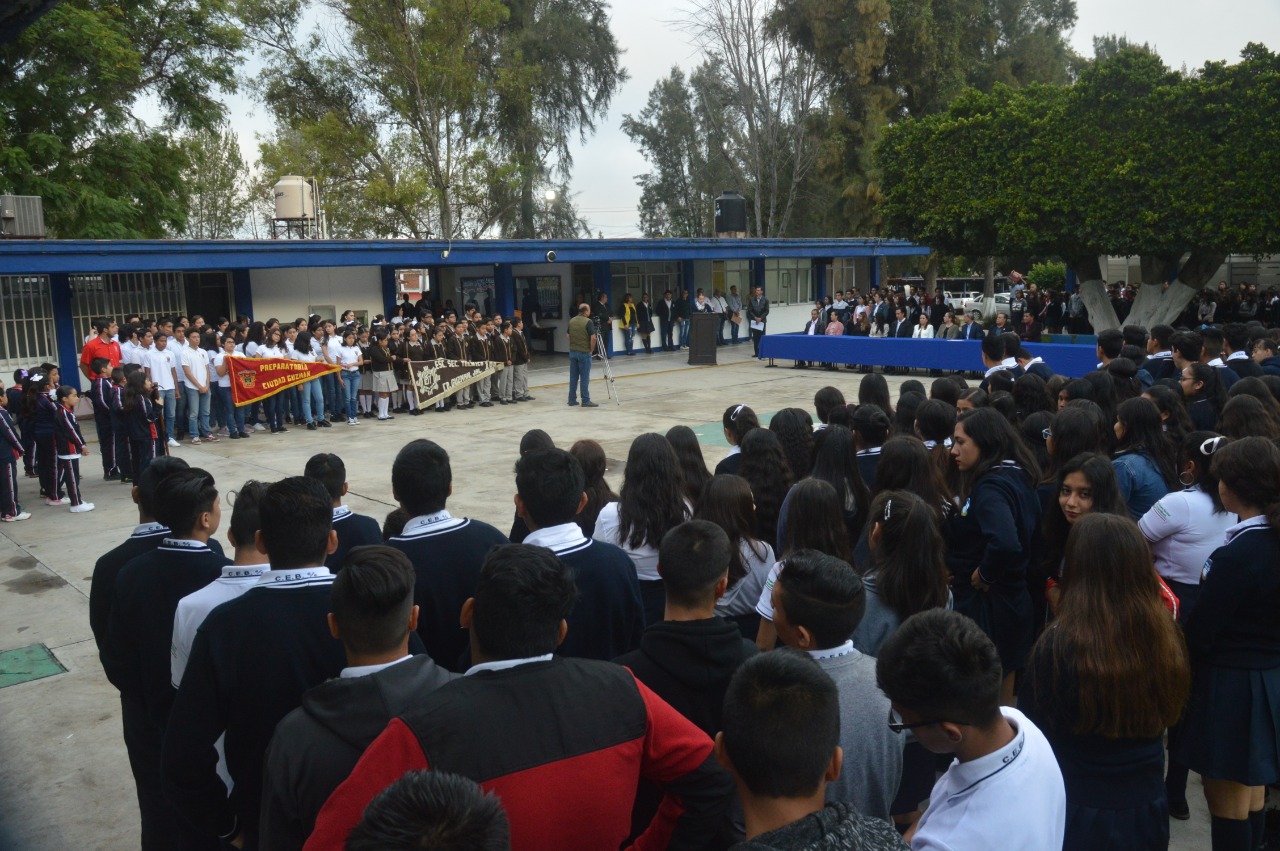 03 DE OCTUBRE 2019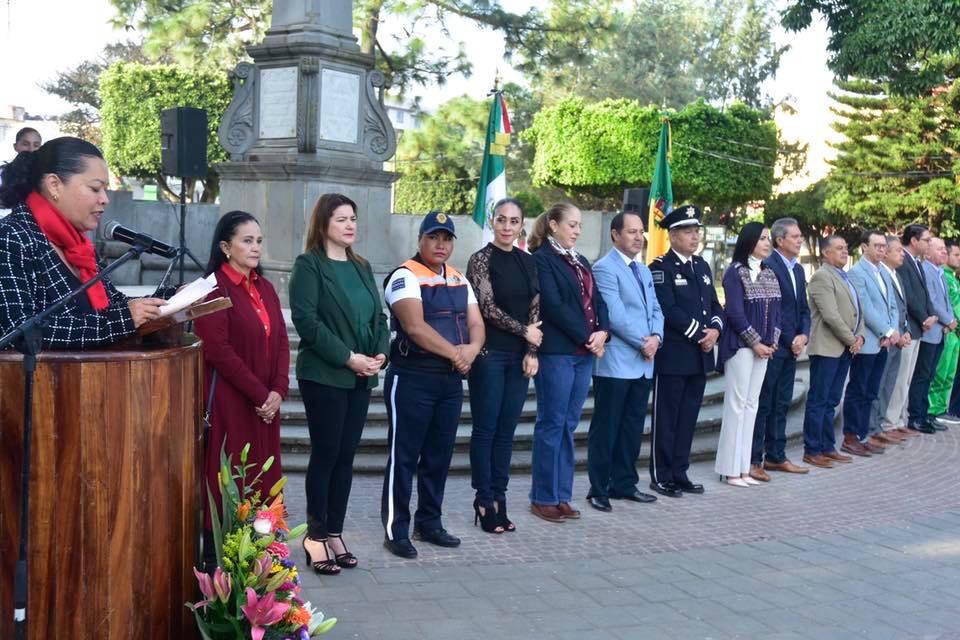 20 DE NOVIEMBRE 2019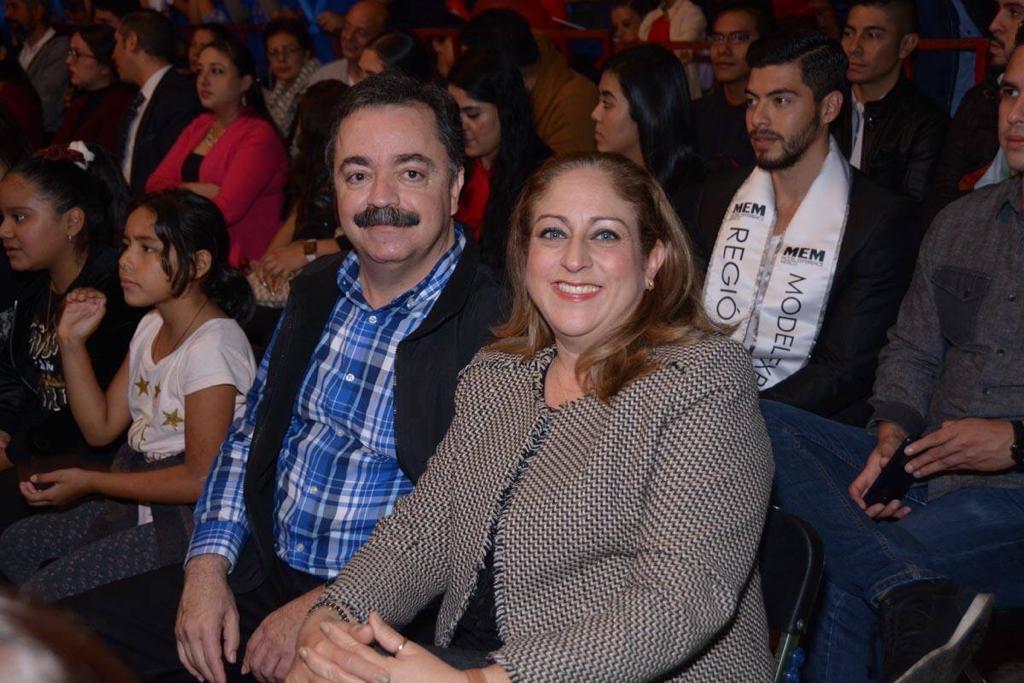 04 DE OCTUBRE 2019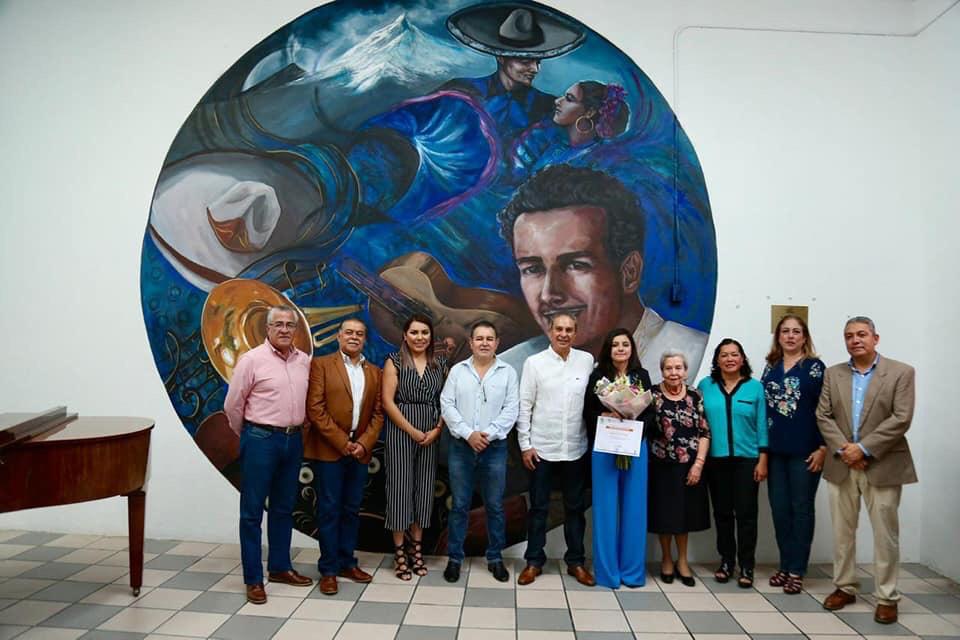 05 DE OCTUBRE 2019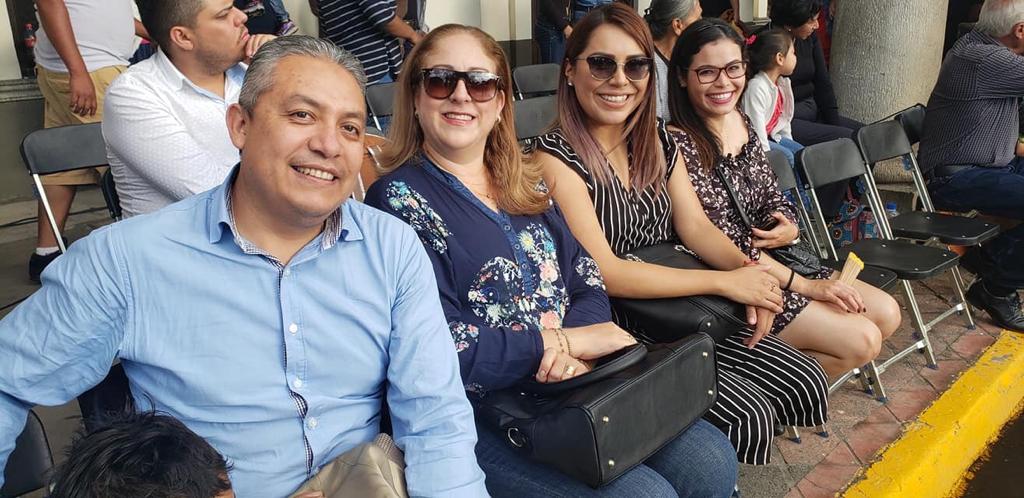 05 DE OCTUBRE 2019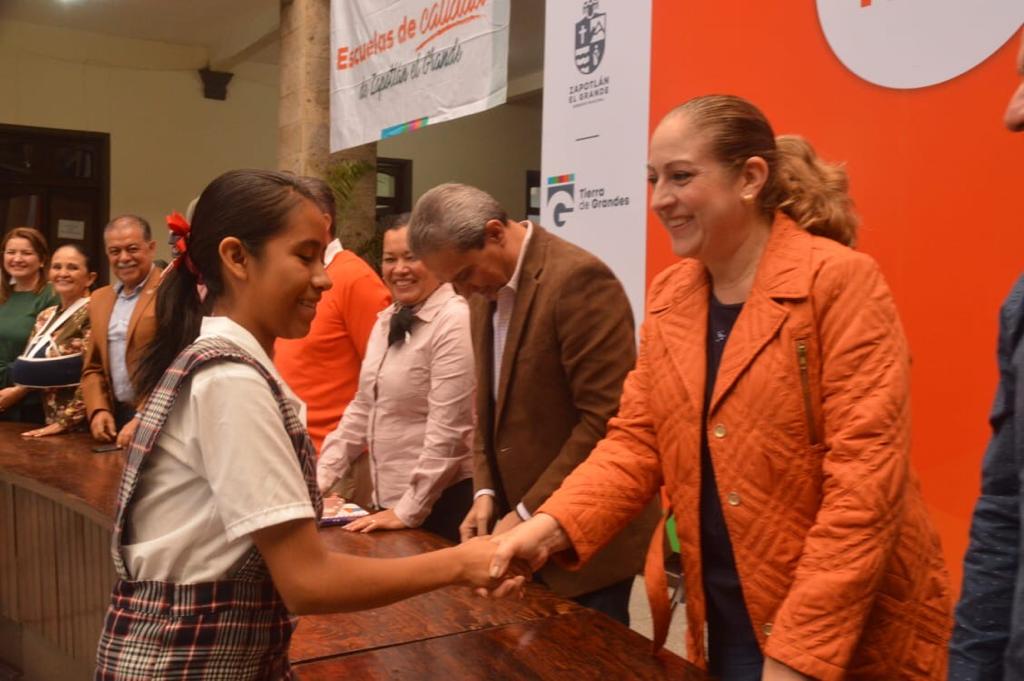 08 DE OCTUBRE 2019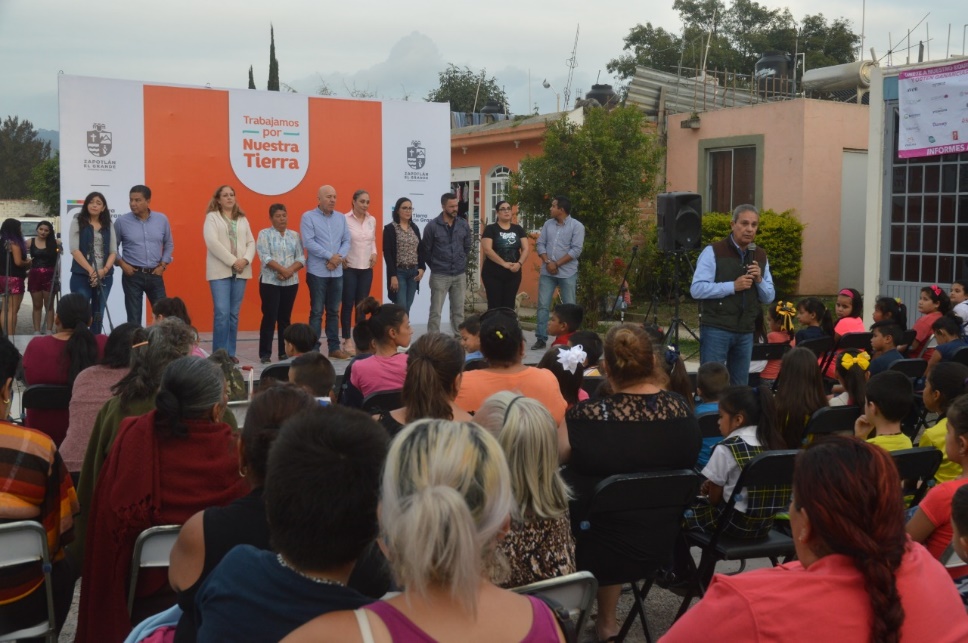 09 DE OCTUBRE 2019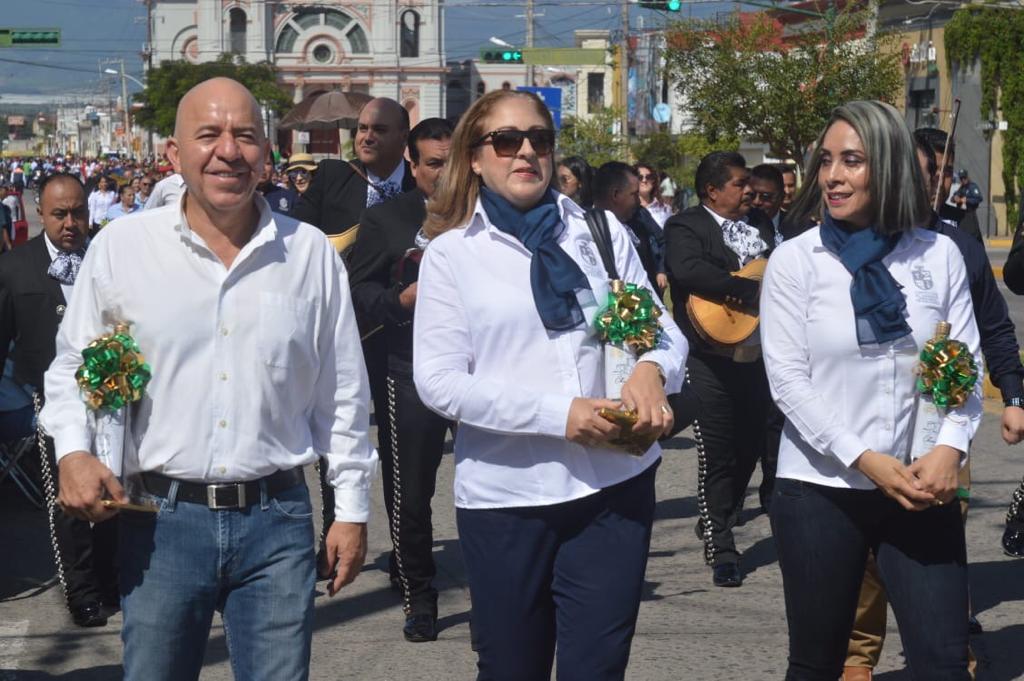 11 DE OCTUBRE 2019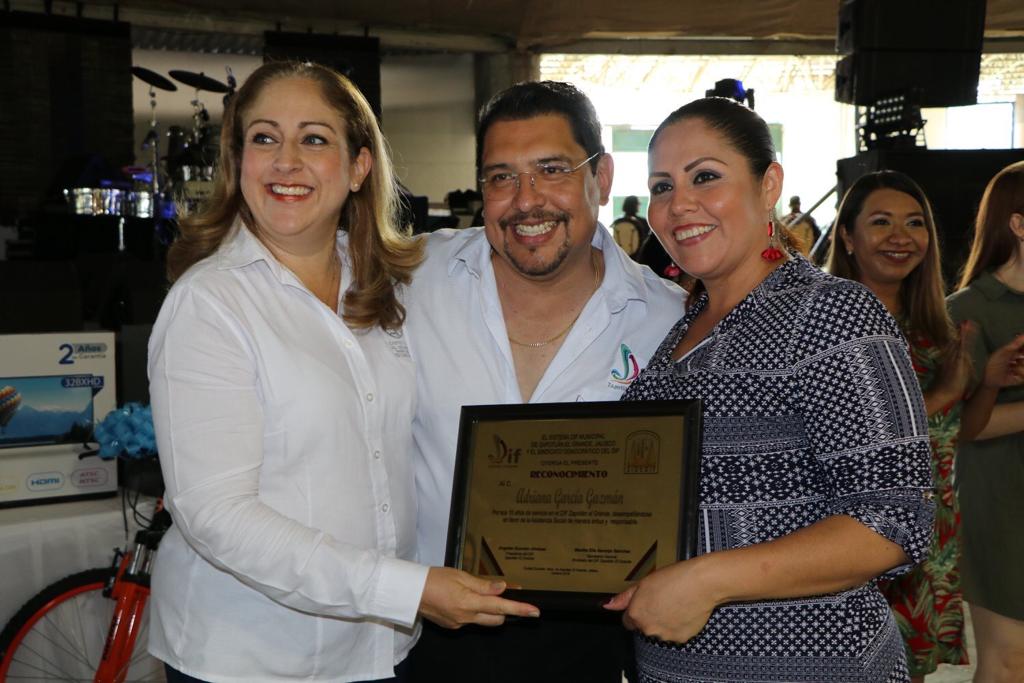 11 DE OCTUBRE 2019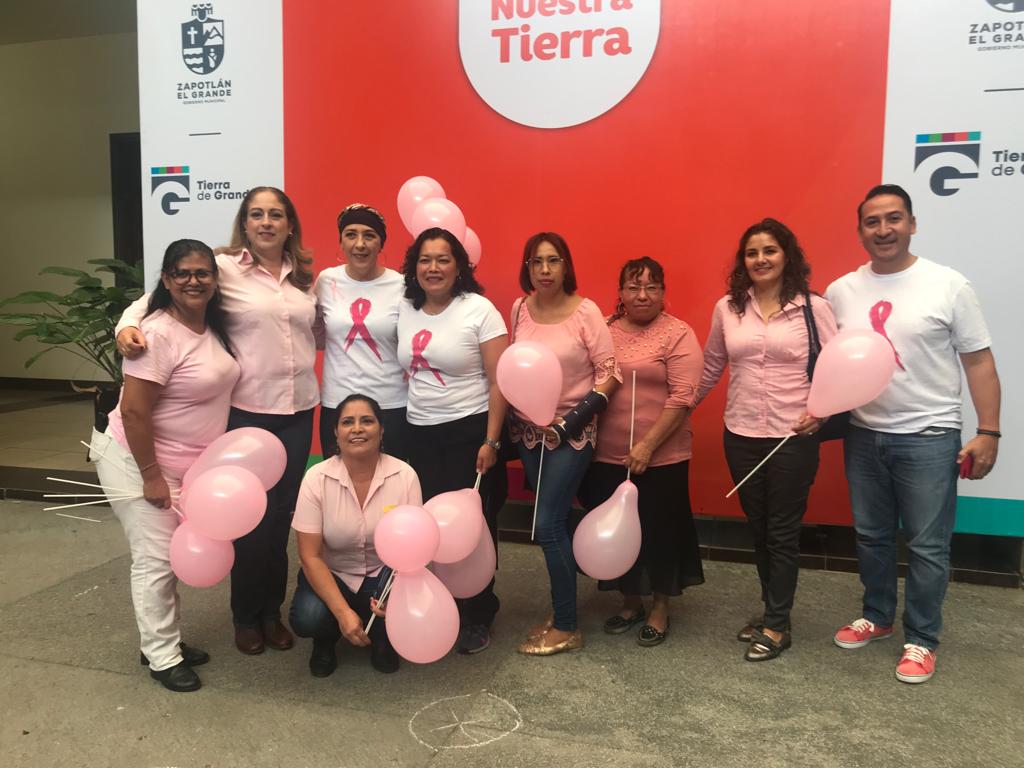 18 DE OCTUBRE 2019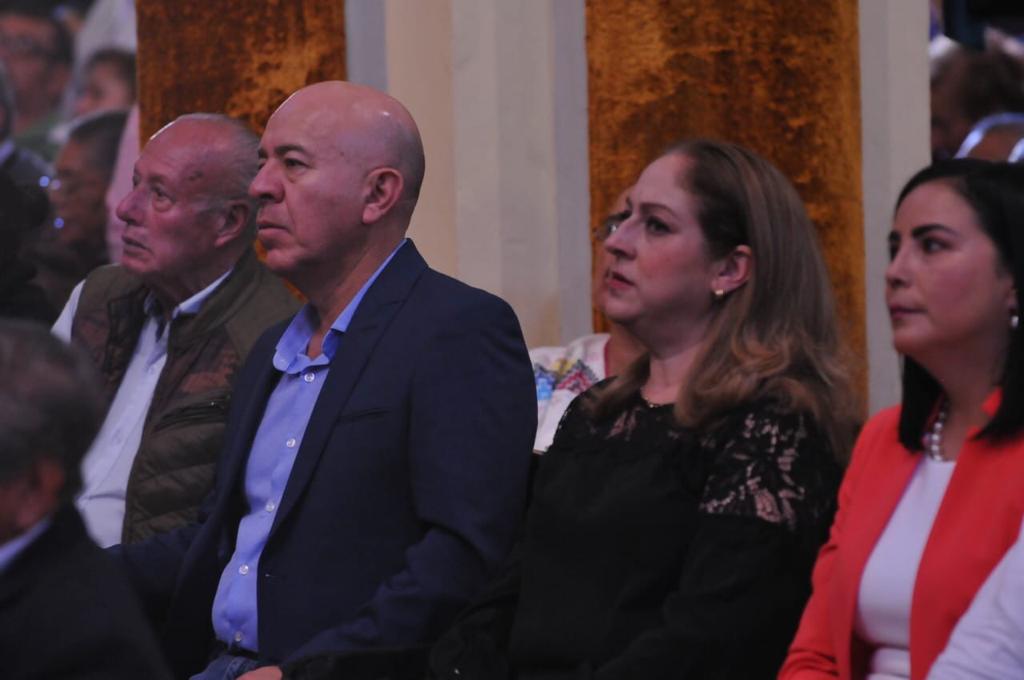 22 DE OCTUBRE 2019 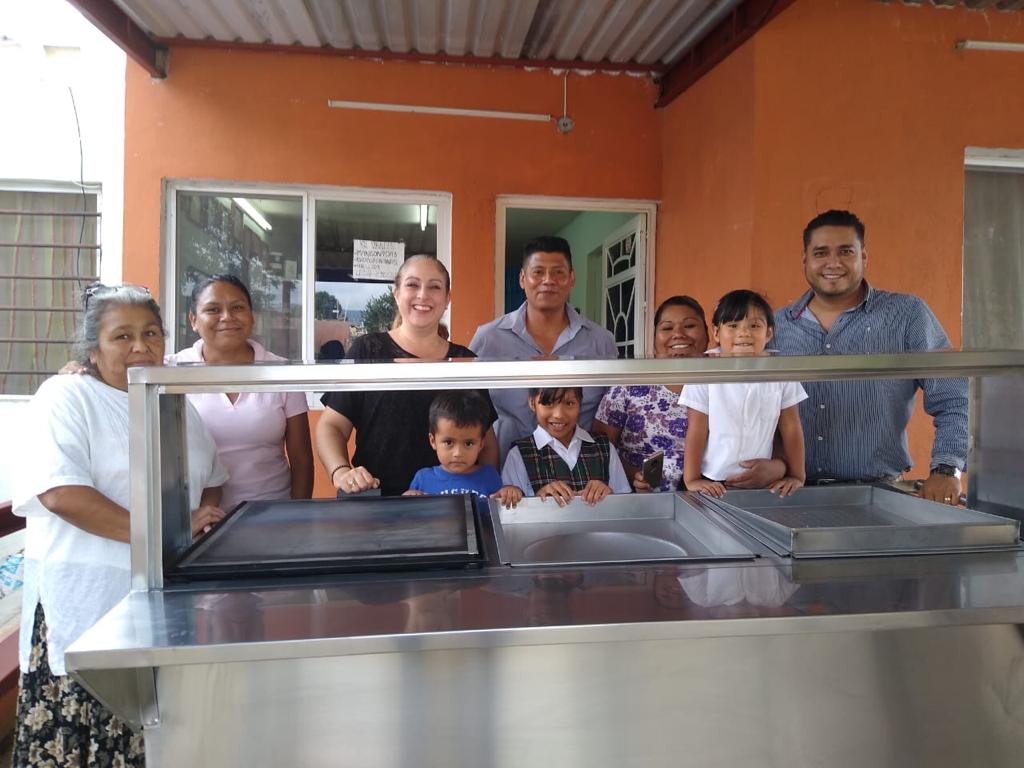 30 DE OCTUBRE 2019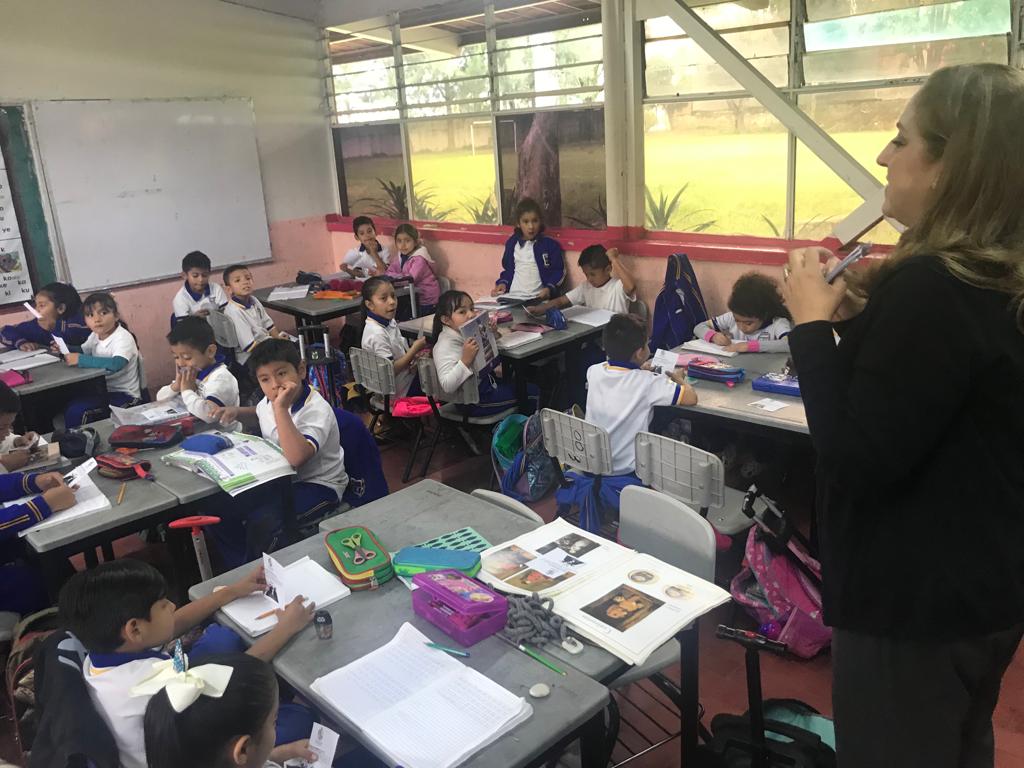 13 DE NOVIEMBRE 2019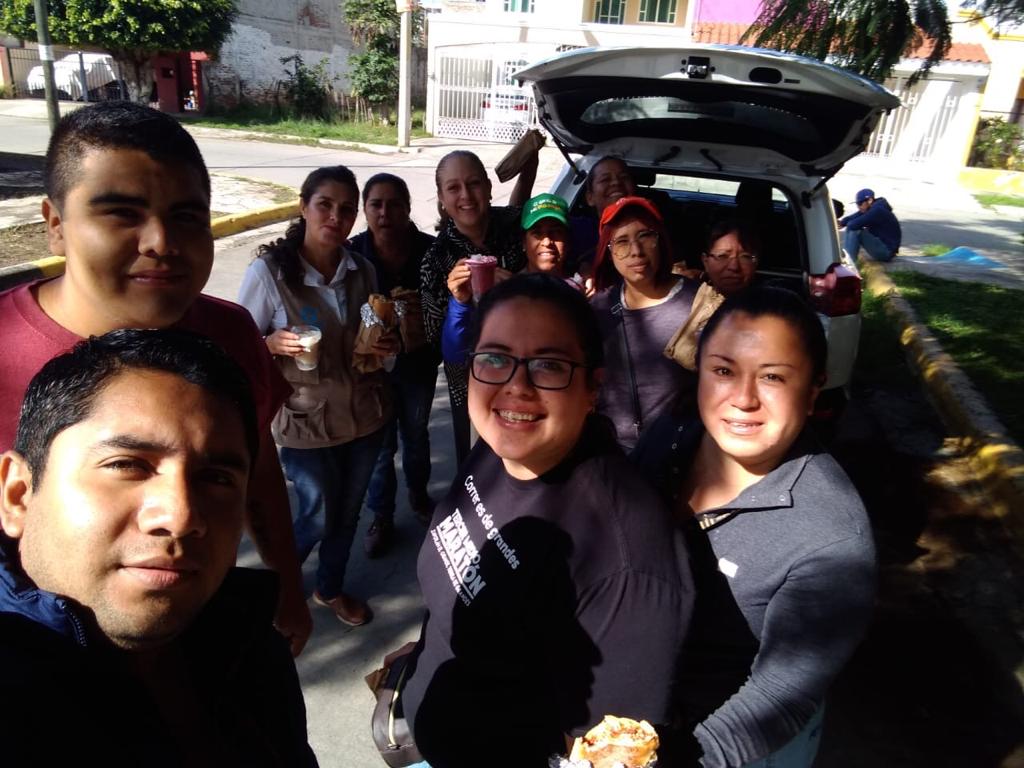 14 DE NOVIEMBRE 2019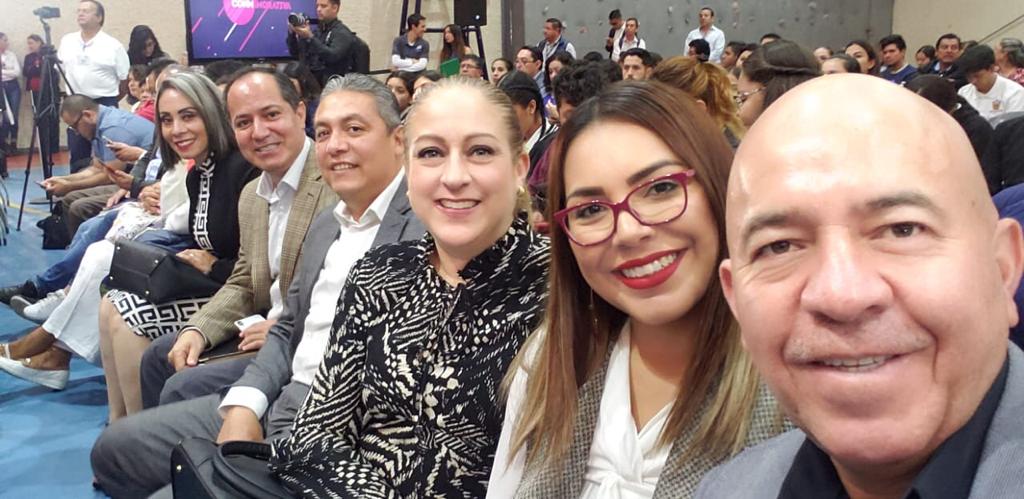 14 DE NOVIEMBRE 2019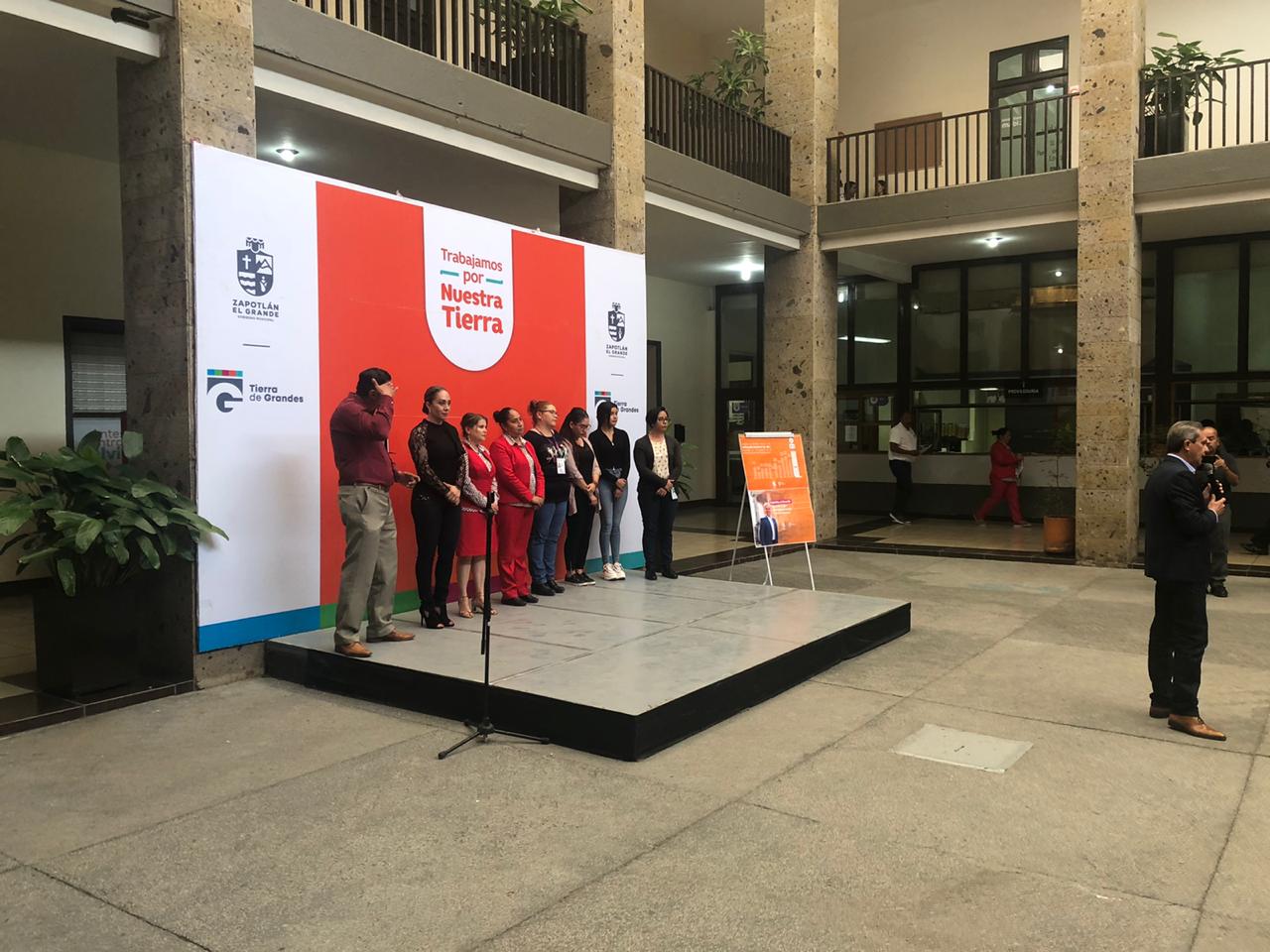 20 DE NOVIEMBRE 2019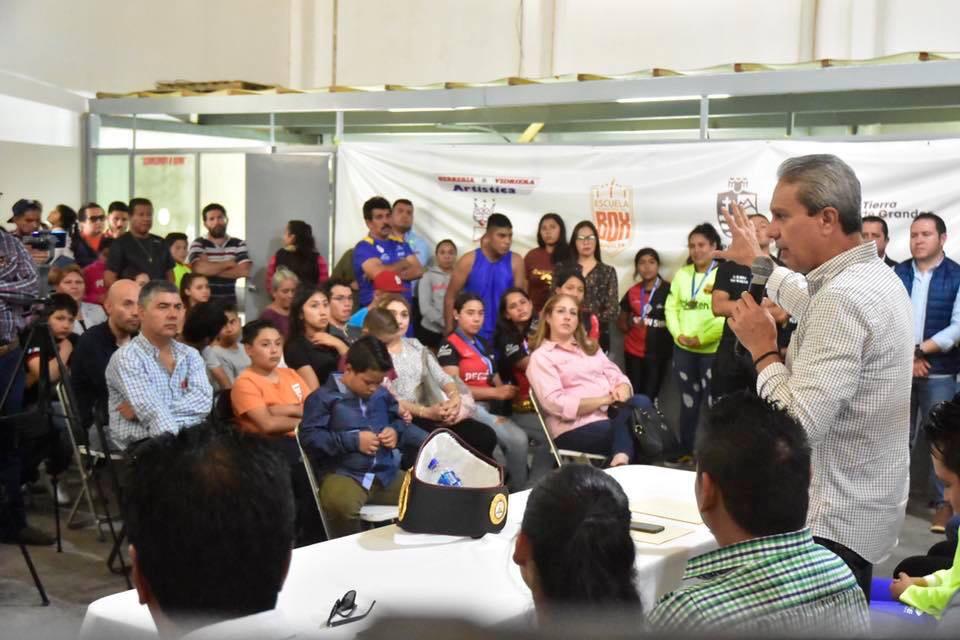 21 DE NOVIEMBRE 2019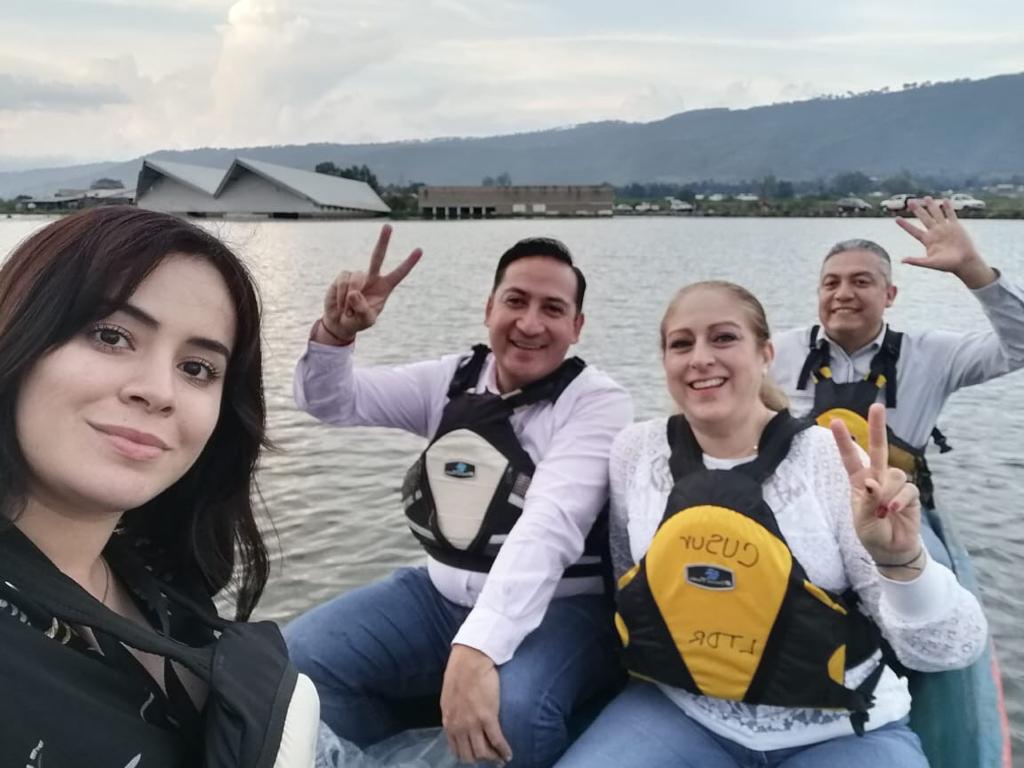 25 DE NOVIEMBRE 2019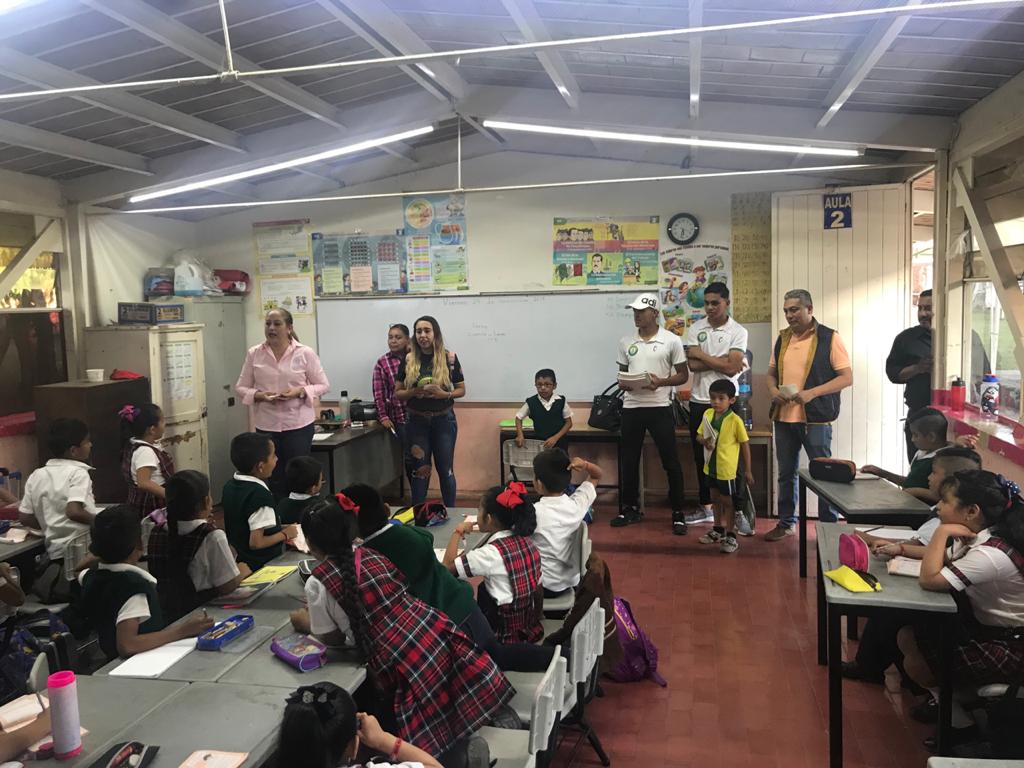 29 DE NOVIEMBRE 2019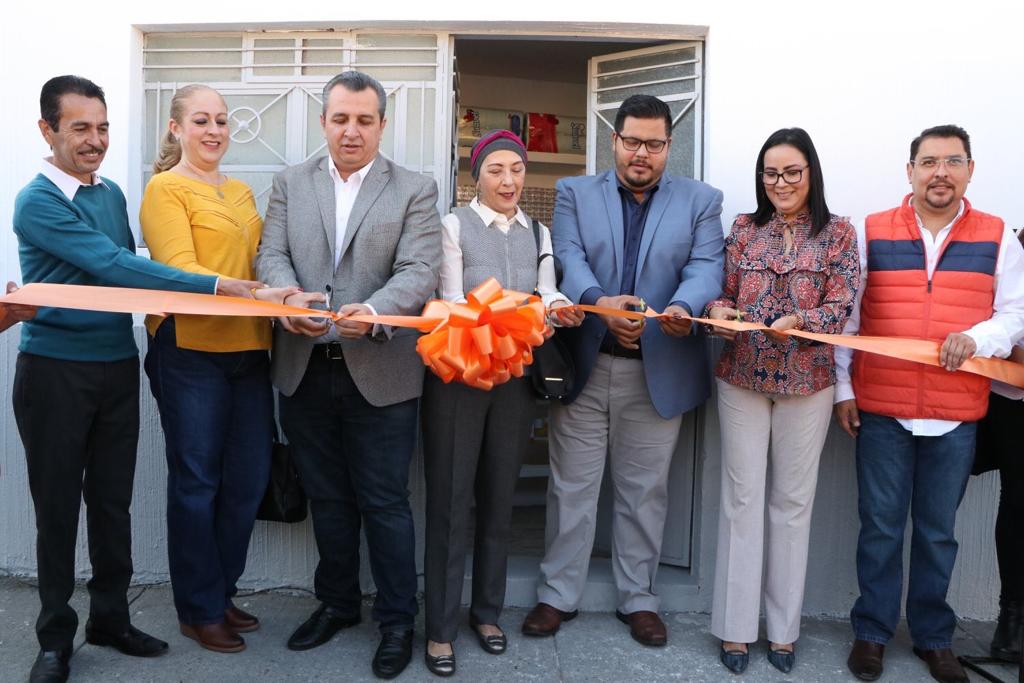 02 DE DICIEMBRE 2019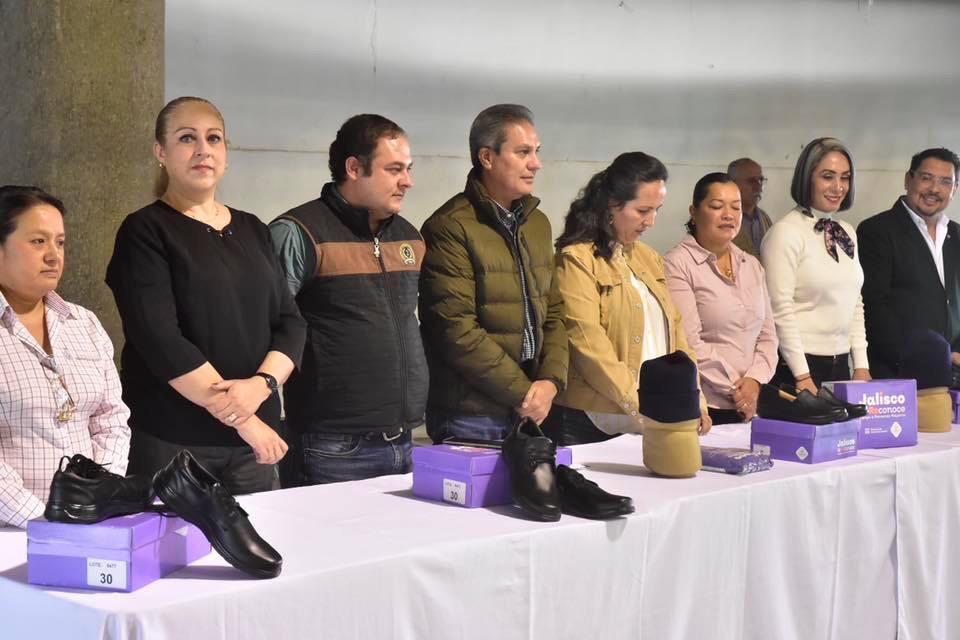 03 DE DICIEMBRE 2019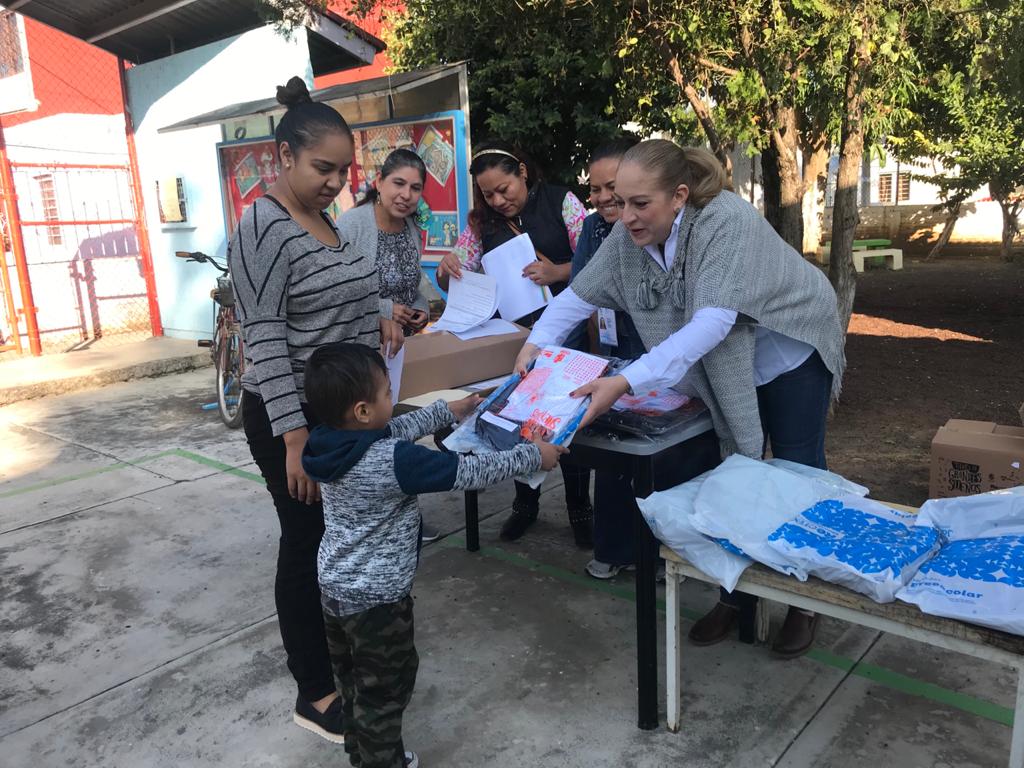 06 DE DICIEMBRE 2019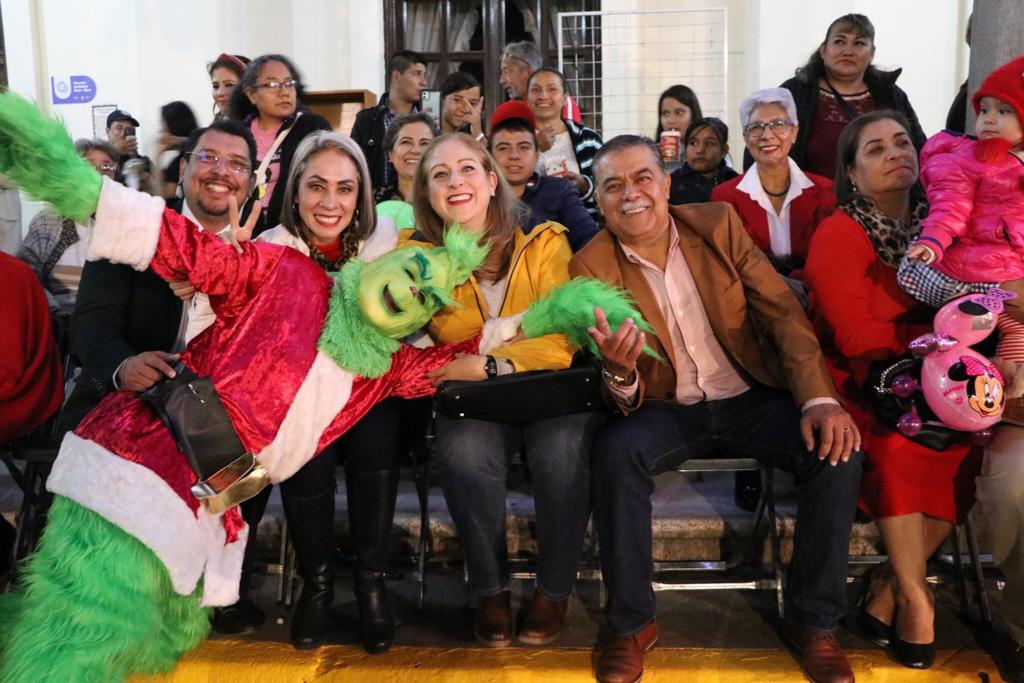 14 DE DICIEMBRE 2019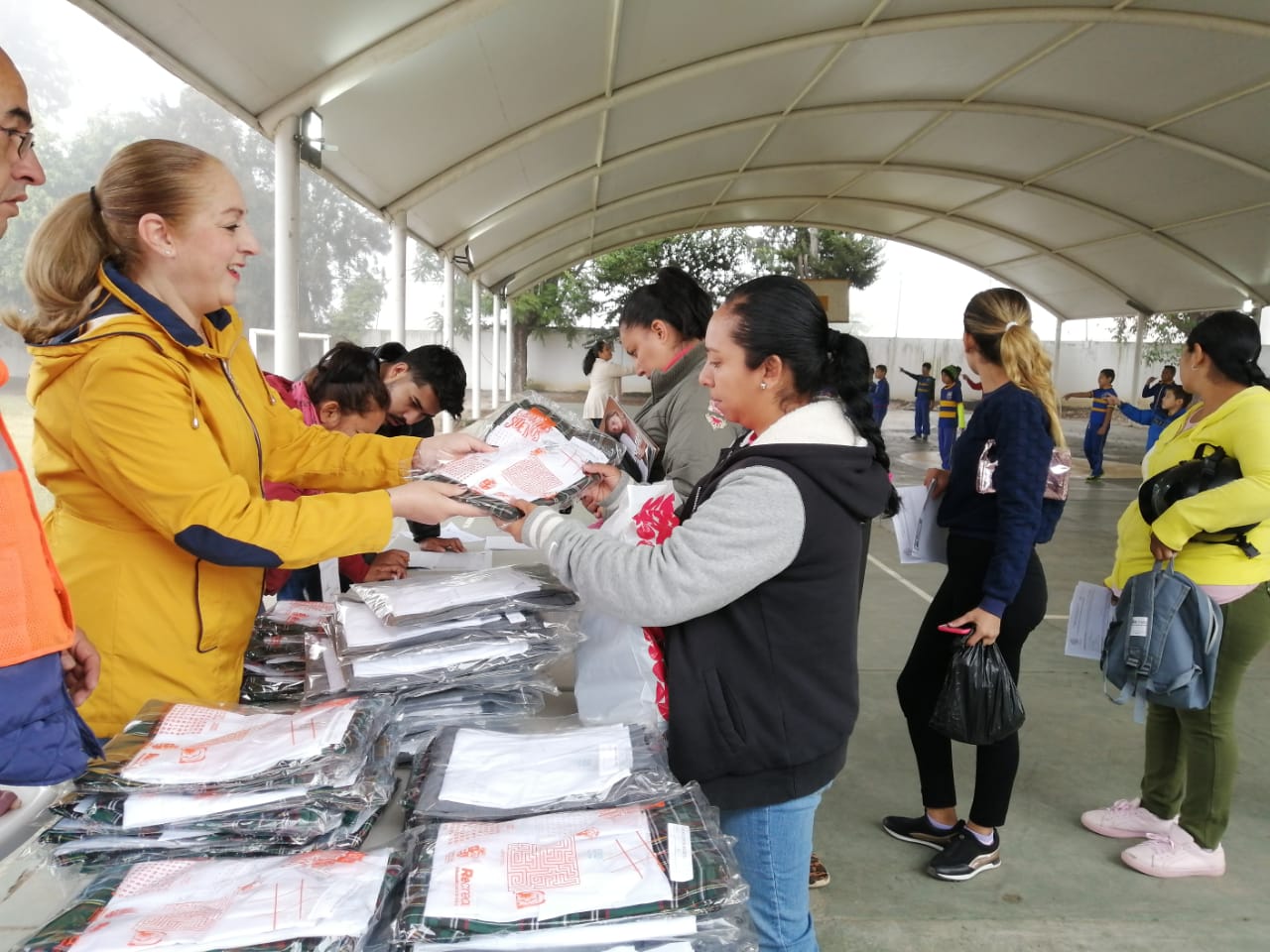 17 DE DICIEMBRE 2019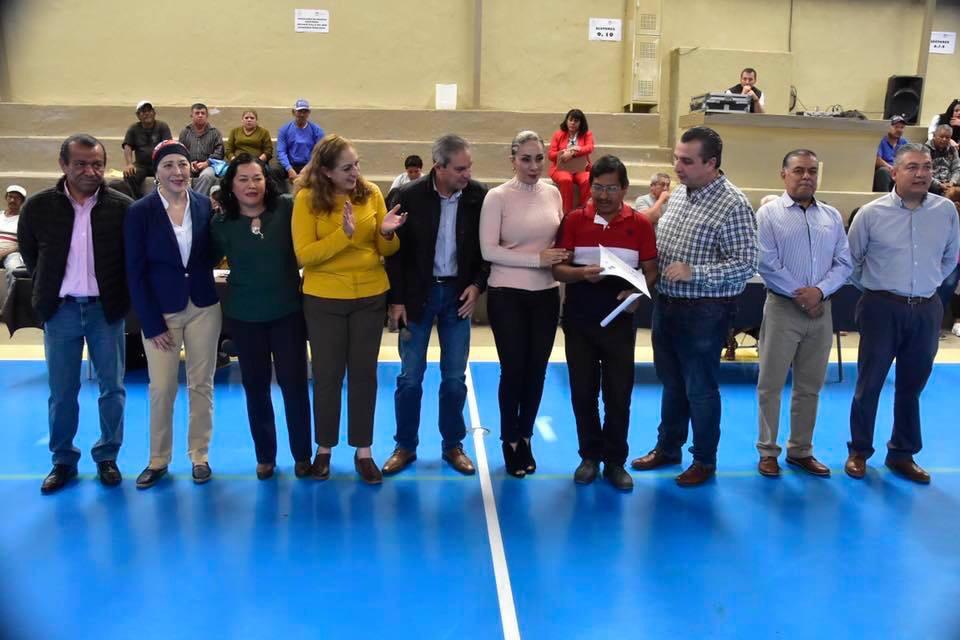 19 DE DICIEMBRE 2019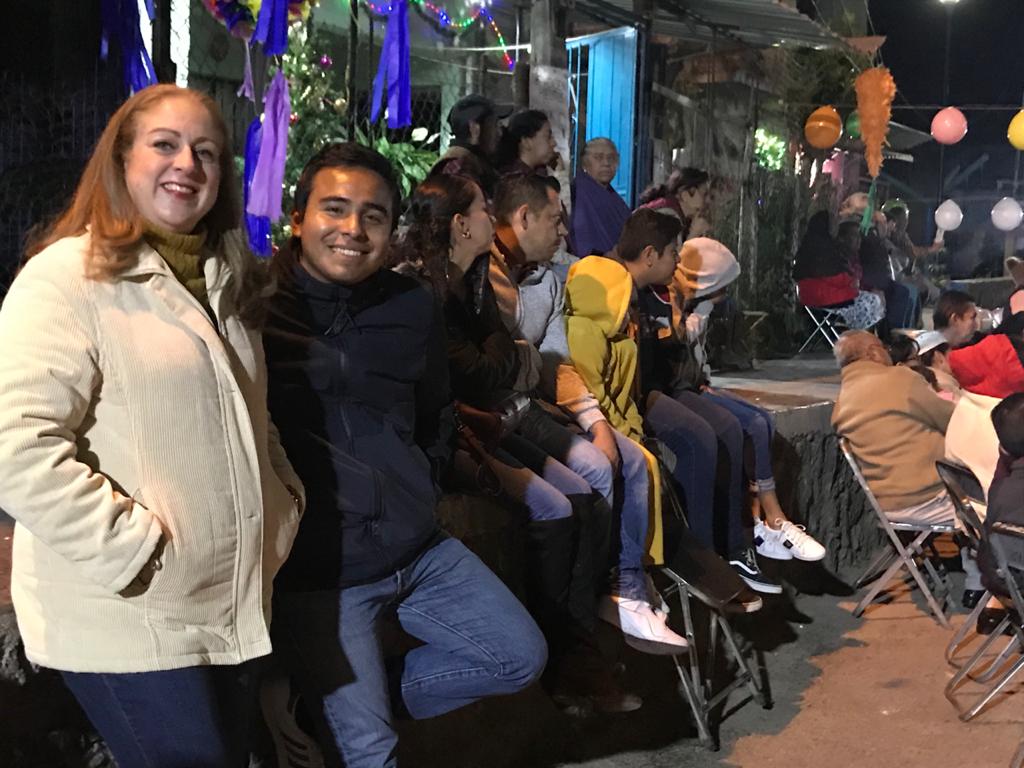 21 DE DICIEMBRE DE 2019SESIONES DE LA COMISIÓN EDILICIA PERMANENTE DE HACIENDA PÚBLICA Y PATRIMONIO MUNICIPALSESIONES DE LA COMISIÓN EDILICIA PERMANENTE DE HACIENDA PÚBLICA Y PATRIMONIO MUNICIPAL15 DE OCTUBRE 2019SESIÓN 14 EXTRAORDINARIA ANÁLISIS Y EN SU CASO APROBACIÓN DE COMODATO DE BIEN INMUEBLE DE PROPIEDAD MUNICIPAL A FAVOR DEL SISTEMA DIF MUNICIPAL2.- FIRMA DE CONVENIO CON LA SECRETARIA DE HACIENDA DEL GOBIERNO DEL ESTADO DE JALISCO.28 DE OCTUBRE 2019SESIÓN 15 EXTRAORDINARIA. 1.-   FIRMA DE CONVENIO CON LA SECRETARIA DE HACIENDA DEL GOBIERNO DEL ESTADO DE JALISCO.20 DE NOVIEMBRE 2019SESIÓN 16 EXTRAORDINARIA1.- ANÁLISIS Y EN SU CASO APROBACIÓN DE DIVERSAS MODIFICACIONES AL PRESUPUESTO DE EGRESOS 2019.21 DE NOVIEMBRE 2019SESIÓN 17 EXTRAORDINARIA 1.- ADENDUM MODIFICATORIO POR EXCEDENTE DEL PROGRAMA RECREA 201928 DE NOVIEMBRE 2019SUBASTA DE BIEN INMUEBLE PROPIEDAD DEL MUNICIPIO ZAPOTLAN EL GRANDE JAL.1.- DECLARATORIA DE PROCEDENCIA LEGAL DE LA SUBASTA PÚBLICA.2.- APERTURA DE SOBRES Y LECTURA DE POSTURAS.3.- CALIFICACIÓN Y DECLARACIÓN DE POSTURAS LEGALES.4.- APERTURA DE TIEMPO PARA MEJORAR POSTURA.5.- DECLARATORIA A FAVOR DEL POSTOR CON MEJOR PROPUESTA.03 DE DICIEMBRE 2019SESIÓN 18 ORDINARIA1.- ANÁLISIS, DISCUSIÓN Y EN SU CASO APROBACIÓN DEL PRESUPUESTO DE EGRESOS 2020.05 DE DICIEMBRE 2019SESIÓN 19 EXTRAORDINARIA1.- ANÁLISIS Y EN SU CASO APROBACIÓN DE LA FIRMA DE CONVENIO CON LA SECRETARIA DE HACIENDA DEL ESTADO DE JALISCO.09 DE DICIEMBRE 2019CONTINUACIÓN DE LA SESIÓN ORDINARIA NO.181.- ANÁLISIS, DISCUSIÓN Y EN SU CASO APROBACIÓN DEL PRESUPUESTO DE EGRESOS 2020 (PUNTO EN DESAHOGO).SESIONES DE COMISIÓN DE OBRAS PÚBLICAS, PLANEACIÓN URBANA Y REGULARIZACIÓN DE LA TENENCIA DE LA TIERRA (VOCAL). SESIONES DE COMISIÓN DE OBRAS PÚBLICAS, PLANEACIÓN URBANA Y REGULARIZACIÓN DE LA TENENCIA DE LA TIERRA (VOCAL). 14 DE OCTUBRE 2019SESION EXTRAORDINARIA.1.- ANÁLISIS DE LA APROBACIÓN DE LA OBRA DENOMINADA “UNIDAD DE RESIDENCIAS ARTISTICAS PARA LA ESTACIÓN CULTURAL DE CIUDAD GUZMÁN”.11 DE NOVIEMBRE 2019SESIÓN EXTRAORDINARIA1.- ANÁLISIS DE DICTAMEN TÉCNICO PARA SU ESTUDIO Y EN SU CASO LA APROBACIÓN DE LA PERMUTA DE ÁREAS DE CESIÓN PARA EQUIPAMIENTO.SESIONES DE LA COMISIÓN EDILICIA PERMANENTE DE ADMINISTRACIÓN PÚBLICA (COADYUVANTE)SESIONES DE LA COMISIÓN EDILICIA PERMANENTE DE ADMINISTRACIÓN PÚBLICA (COADYUVANTE)02 DE OCTUBRE 2019SESIÓN O6 ORDINARIA.1.- CONTINUACIÓN CON EL ESTUDIO Y APROBACIÓN DE LA INICIATIVA DE ORDENAMIENTO MUNICIPAL DE LA CREACIÓN DEL CÓDIGO DE ÉTICA Y CONDUCTA DE LOS SERVIDORES PÚBLICOS DE LA ADMINISTRACIÓN PÚBLICA MUNICIPAL DE ZAPOTLÁN EL GRANDE, JALISCO.04 DE NOVIEMBRE 2019CONTINUACIÓN DE LA SESIÓN 06 ORDINARIA1.- APROBACIÓN DE LA INICIATIVA DE ORDENAMIENTO MUNICIPAL DE LA CREACIÓN DEL CÓDIGO DE ÉTICA Y CONDUCTA DE LOS SERVIDORES PÚBLICOS DE LA ADMINISTRACIÓN PÚBLICA MUNICIPAL DE ZAPOTLÁN EL GRANDE, JALISCO.28 DE NOVIEMBRE 2019CONTINUACIÓN DE LA SESIÓN NO.04 ORDINARIA1.- FINALIZACIÓN DE ANÁLISIS DE LA IMPLEMENTACIÓN DE MÓDULOS DIGITALES DE SERVICIOS MUNICIPALES EN DIFERENTES PUNTOS ESTRATÉGICOS DEL MUNICIPIO.ADMINISTRACIÓN DE ESTACIONOMETROS, INTEGRANTE DE JUNTA DE GOBIERNO.ADMINISTRACIÓN DE ESTACIONOMETROS, INTEGRANTE DE JUNTA DE GOBIERNO.10 DE DICIEMBRE 2019SEGUNDA SESIÓN ORDINARIA1.- PRESENTACIÓN Y EN SU CASO APROBACIÓN DEL PRESUPUESTO DE INGRESOS Y EGRESOS PARA EL EJERCICIO 2020.SESIONES DE COMISIÓN DE REGLAMENTOS Y GOBERNACION (VOCAL). SESIONES DE COMISIÓN DE REGLAMENTOS Y GOBERNACION (VOCAL). 04 DE DICIEMBRE 2019SESIÓN ORDINARIA NO. 151.- ANÁLISIS DE MEJORA REGULATORIA E INNOVACIÓN GUBERNAMENTAL Y GUIA DE MANUAL DE PROCEDIMIENTOS.05 DE DICIEMBRE 2019SESIÓN ORDINARIA NO. 161.- ANÁLISIS DE LAS REFORMAS Y ADICIONES AL REGLAMENTO DEL CENTRO HISTÓRICO.06 DE DICIEMBRE 2019SESIÓN ORDINARIA NO. 17 1.- ANÁLISIS DE LAS REFORMAS Y ADICIONES AL REGLAMENTO DE ECOLOGIA12 DE DICIEMBRE 2019CONTINUACIÓN DE LA SESIÓN ORDINARIA NO.1717 DE DICIEMBRE 2019CONTINUACIÓN DE LA SESIÓN ORDINARIA NO. 1518 DE DICIEMBRE 2019CONTINUACIÓN DE LA SESIÓN ORDINARIA NO.15SESIONES DE COMISIÓN DE COMISIÓN EDILICIA PERMANENTE DE PARTICIPACIÓN CIUDADANA Y VECINAL (COADYUVANTE REGLAMENTOS).SESIONES DE COMISIÓN DE COMISIÓN EDILICIA PERMANENTE DE PARTICIPACIÓN CIUDADANA Y VECINAL (COADYUVANTE REGLAMENTOS).28 DE NOVIEMBRE 2019SESIÓN EXTRAORDINARIA NO.03ESTUDIO Y DICTAMINACIÓN DE LAS PROPUESTAS PARA REFORMAR EL REGLAMENTO Y PARTICIPACIÓN CIUDADANA PARA LA GOBERNANZA DEL MUNICIPIO ZAPOTLÁN EL GRANDE, JALISCO.SESIONES DE COMISIÓN EDILICIA PERMANENTE DE TRANSITO Y PROTECCION CIVIL. (VOCAL)SESIONES DE COMISIÓN EDILICIA PERMANENTE DE TRANSITO Y PROTECCION CIVIL. (VOCAL)26 DE NOVIEMBRE 2019SESIÓN ORDINARIA NO. 061.- CONOCIMIENTO DE LA RECEPCIÓN DE TURNOS QUE EN SESIÓN PÚBLICA ORDINARIA DE AYUNTAMIENTO NO.10 CELEBRADA EL DIA 12 DE NOVIEMBRE 2019 LE FUERON GIRADOS A LA PRESENTE COMISIÓN, PARA SU ESTUDIO, ANÁLISIS Y POSTERIOR DICTAMINACIÓN. (MISMOS QUE SE ANEXAN AL PRESENTE PARA SU CONOCIMIENTO).SESIONES DE COMISIÓN EDILICIA PERMANENTE DE CALLES, ALUMBRADO PÚBLICO Y CEMENTERIOS (COADYUVANTE REGLAMENTOS)SESIONES DE COMISIÓN EDILICIA PERMANENTE DE CALLES, ALUMBRADO PÚBLICO Y CEMENTERIOS (COADYUVANTE REGLAMENTOS)26 DE NOVIEMBRE 2019QUINTA SESIÓN ORDINARIA 1.- PUNTO QUE EN SESIÓN PÚBLICA ORDINARIA DE AYUNTAMIENTO NO.08 CELEBRADA EL DIA 25 DE JULIO DE 2019, FUE TURNADA A ESTA COMISIÓN, PARA SU ESTUDIO, ANÁLISIS Y POSTERIOR DICTAMINACIÓNLA INICIATIVA DE ORDENAMIENTO QUE PROPONE REFORMAS AL REGLAMENTO PARA CEMENTERIOS EN EL MUNICIPIO DE ZAPOTLÁN EL GRANDE, JALISCO, Y EN LA CUAL LES FUE ADJUNTADA LA TABLA DE PROPUESTAS, PARA SU DEBIDO CONOCIMIENTO Y ESTUDIO, (SE ADJUNTA OFICIO NOT/199/2019 SIGNADO POR EL SECRETARIO GENERAL).SESIONES DE COMISIÓN EDILICIA PERMANENTE DE AGUA POTABLE Y SANEAMIENTOSESIONES DE COMISIÓN EDILICIA PERMANENTE DE AGUA POTABLE Y SANEAMIENTO21 DE OCTUBRE 2019TERCERA SESIÓN ORDINARIA 1.- CONOCIMIENTO DE LA RECEPCIÓN DEL TURNO QUE EN SESIÓN PÚBLICA ORDINARIA DE AYUNTAMIENTO NO. 09 CELEBRADA EL 11 DE SEPTIEMBRE DEL 2019 LE FUE GIRADO A LA PRESENTE COMISIÓN, PARA QUE SEA ANALIZADA LA PROPUESTA PARA REFORMA Y ADICIÓN DEL REGLAMENTO DE LOS SERVICIOS DE AGUA POTABLE, ALCANTARILLADO Y SANEAMIENTO DE ZAPOTLÁN EL GRANDE, JALISCO.SESIONES DE COMISIÓN EDILICIA PERMANENTE DE JUSTICIA (COADYUVANTE)SESIONES DE COMISIÓN EDILICIA PERMANENTE DE JUSTICIA (COADYUVANTE)21 DE NOVIEMBRE 2019SESIÓN ORDINARIA NO.051.- PROPUESTA DE CONVENIO QUE PONE FIN AL JUICIO AGRARIO 1028/2018 QUE CONOCE EL TRIBUNAL UNITARIO AGRARIO DISTRITO 13 Y CONTRATO DE COMODATO DE FECHA 10 DE MARZO DE 2010.COMISIÓN EDILICIA DE DERECHOS HUMANOS, DE EQUIDAD DE GÉNERO Y ASUNTOS INDIGENAS. (COADYUVANTE).COMISIÓN EDILICIA DE DERECHOS HUMANOS, DE EQUIDAD DE GÉNERO Y ASUNTOS INDIGENAS. (COADYUVANTE).07 DE OCTUBRE 20191.- APROBACIÓN DEL PROYECTO “CREACIÓN DE LA UNIDAD ESPECIALIZADA PARA EL SEGUIMIENTO Y ATENCIÓN DE ÓRDENES DE PROTECCIÓN O MEDIDAS DE PROTECCIÓN DE MUJERES DE ZAPOTLÁN EL GRANDE, JALISCO.”SESIONES DE LA COMISIÓN EDILICIA PERMANENTE DE DESARROLLO HUMANO (COADYUVANTE CON HACIENDA)SESIONES DE LA COMISIÓN EDILICIA PERMANENTE DE DESARROLLO HUMANO (COADYUVANTE CON HACIENDA)04 DE DICIEM,BRE 2019DECIMA SESIÓN ORDINARIA DE DESARROLLO HUMANO, SALUD PÚBLICA E HIGIENE Y COMBATE A LAS ADICCIONES.SESIONES CONSEJO DE ADMINISTRACION DEL ORGANISMO DEL SISTEMA DE AGUA POTABLE SAPAZA. (MIEMBRO DEL CONSEJO)SESIONES CONSEJO DE ADMINISTRACION DEL ORGANISMO DEL SISTEMA DE AGUA POTABLE SAPAZA. (MIEMBRO DEL CONSEJO)17 DE OCTUBRE 2019TERCERA SESIÓN ORDINARIA 1.- BAJA DE PATRIMONIO 2.- CANCELACIÓN DE CUENTAS DEL PADRÓN DE USUARIOS DEL ORGANISMO.3.- INFORME FINANCIERO.4.- PRESENTACIÓN DE LAS CUOTAS Y TARIFAS PARA EL EJERCICIO FISCAL 2020.ASISTENCIA A ACTOS CIVICOS Y ANIVERSARIOS DE PERSONAJES DESTACADOSASISTENCIA A ACTOS CIVICOS Y ANIVERSARIOS DE PERSONAJES DESTACADOS03 DE OCTUBRE 2019ACTO CIVICO ANIVERSARIO DEL INSURGENTE JOSÉ FRANCISCO GORDIANO GUZMAN CANO, PRESENTACIÓN DE DISCURSO OFICIAL.20 DE NOVIEMBRE 2019ACTO CIVICO CONMEMORATIVO DEL INICIO DE LA REVOLUCIÓN MEXICANA.EVENTOS ESPECIALES Y ACTIVIDADES VARIASEVENTOS ESPECIALES Y ACTIVIDADES VARIAS04 DE OCTUBRE 2019CERTAMEN SEÑORITA ZAPOTLÁN 201905 DE OCTUBRE 2019INAUGURACIÓN DEL MURAL TITULADO “HOMENAJE A RUBÉN FUENTES”.05 DE OCTUBRE 2019DESFILE INAUGURAL DE LA FERIA ZAPOTLÁN 201907 DE OCTUBRE 2019PRESENTACION A PADRES DE FMILIA Y AUTORIDADES DE LA BANDA SINFÓNICA.08 DE OCTUBRE 2019 ENTREGA DEL PROGRAMA “ESCUELAS DE CALIDAD DE ZAPOTLÁN 2019/2020”. 08 DE OCTUBRE 2019CLAUSURA DIPLOMADO GOBIERNO AMABLE.08 DE OCTUBRE 2019ENTREGA DE UNIFORMES EN LA ESCUELA DEL CODE ZAPOTLAN.09 DE OCTUBRE 2019ENTREGA DE UNIFORMES ESCOLARES ESCUELA PRIMARIA RAFAEL RAMIREZ.09 DE OCTUBRE 2019INAGURACIÓN DE CALLE EN COLONIA HIJOS ILUSTRES.11 DE OCTUBRE 2019PEREGRINACION DEL AYUNTAMIENTO DE ZAPOTLAN EL GRANDE. 11 DE OCTUBRE 2019COMIDA DEL SERVIDOR PUBLICO 2019.18 DE OCTUBRE 2019REALIZACIÓN DEL LAZO ROSA. MES DE LA LUCHA CONTRA EL CANCER DE MAMA. 22 DE OCTUBRE 2019MISA DE FUNCIÓN 2019.30 DE OCTUBRE 2019ENTREGA DE APOYO A FAMILIA ZAPOTLENSE. PROGRAMA DEL SNE. 30 DE OCTUBRE 2019REINAGURACIÓN DE LA GLORIETA DE LA DIOSA ZAPOTLATENA.01 DE NOVIEMBRE 2019JURADO EN CONCURSO DE ALTARES DE MUERTO TELESECUNDARIA JUAN JOSE ARREOLA.05 DE NOVIEMBRE 2019INAGURACION DE CALLE EN LA COLONIA MIGUEL HIDALGO.07 DE NOVIEMBRE 2019PROGRAMA DE “EFICIENCIA RECAUDATORIA”. 07 DE NOVIEMBRE 2019CINE EN TU COLONIA, CERRADA DE GONZALEZ ORTEGA. 13 DE NOVIEMBRE 2019INVITACIÓN A LA ESCUELA FEDERICO DEL TORO A UNA FUNCIÓN GRATUITA DE CINE.14 DE NOVIEMBRE 2019DESCACHARRIZACIÓN COL. COMPOSITORES, ESQUIPULAS Y PRIVADA DE INSURGENTES.14 DE NOVIEMBRE 2019 GALA POR LOS 25 AÑOS DE LA RED UNIVERSITARIA 20 DE NOVIEMBRE 2019INFORME DE TRANSPARENCIA POR LA CALIFICACIÓN DEL OBSERVATORIO CIMTRA21 DE NOVIEMBRE 2019INAUGURACIÓN DE ESCUELA DE BOX DE ZAPOTLÁN25 DE NOVIEMBRE 2019SIEMBRA DE PECES EN LA LAGUNA DE ZAPOTLÁN29 DE NOVIEMBRE 2019ENTREGA DE BOLETOS DEL PARTIDO DE MAZORQUEROS02 DE DICIEMBRE 2019INAUGURACIÓN DE LA CASA DE ASISTENCIA DEL SISTEMA DIF DE ZAPOTLÁN EL GRANDE.03 DE DICIEMBRE 2019ENTREGA DEL PROGRAMA JALISCO06 DE DICIEMBRE 2019ENTREGA DE UNIFORMES 2DA. ETAPA PREESCOLAR JUAN JOSÉ ARREOLA07 DE DICIEMBRE 2019LIMPIEZA DEL “SENDERO LAGUNA”10 DE DICIEMBRE 2019ENTREGA DE PROGRAMA JALISCO TE RECONOCE14 DE DICIEMBRE 2019MEGA POSADA DIF17 DE DICIEMBRE 2019ENTREGA DE UNIFORMES A LA ESCUELA RAFAEL RAMIREZ17 DE DICIEMBRE 2019ENTREGA DE GACETA GOBIERNO DEL ESTADO19 DE DCIEMBRE 2019ENTREGA DE CERTIFICADOS DE CALENTADORES SOLARES Y CUARTO ADICIONAL.21 DE DICIEMBRE 2019POSADA Y CONVIVENCIA CON LOS VECINOS DE LA CERRADA DE GONZALEZ ORTEGA